Приложениек ПостановлениюАдминистрации городского округа Самараот 30 ноября 2023 г. N 1295АДМИНИСТРАТИВНЫЙ РЕГЛАМЕНТПРЕДОСТАВЛЕНИЯ МУНИЦИПАЛЬНОЙ УСЛУГИ "ПРИНЯТИЕ РЕШЕНИЯОБ ИСПОЛЬЗОВАНИИ ДОННОГО ГРУНТА, ИЗВЛЕЧЕННОГО ПРИ ПРОВЕДЕНИИДНОУГЛУБИТЕЛЬНЫХ И ДРУГИХ РАБОТ, СВЯЗАННЫХ С ИЗМЕНЕНИЕМ ДНАИ БЕРЕГОВ ВОДНЫХ ОБЪЕКТОВ НА ТЕРРИТОРИИГОРОДСКОГО ОКРУГА САМАРА"1. Общие положения1.1. Общие сведения о муниципальной услуге1.1.1. Настоящий административный регламент предоставления муниципальной услуги "Принятие решения об использовании донного грунта, извлеченного при проведении дноуглубительных и других работ, связанных с изменением дна и берегов водных объектов на территории городского округа Самара" (далее - муниципальная услуга) разработан в целях повышения качества и доступности предоставления муниципальной услуги в соответствии с Водным кодексом Российской Федерации, Федеральным законом от 27.07.2010 N 210-ФЗ "Об организации предоставления государственных и муниципальных услуг", Порядком использования донного грунта, извлеченного при проведении дноуглубительных и других работ, связанных с изменением дна и берегов водных объектов, утвержденным приказом Минприроды России от 15.04.2020 N 220 (далее - Порядок N 220).Настоящий административный регламент определяет стандарт предоставления муниципальной услуги, порядок, сроки и последовательность административных процедур при предоставлении муниципальной услуги.1.1.2. Получателями муниципальной услуги являются физические или юридические лица, осуществляющие проведение дноуглубительных и других работ, связанных с изменением дна и берегов водных объектов на территории городского округа Самара (далее - заявители).1.2. Порядок информирования о правилах предоставлениямуниципальной услуги1.2.1. Информирование заявителей по вопросам предоставления муниципальной услуги осуществляется Департаментом городского хозяйства и экологии Администрации городского округа Самара (далее - Департамент).Местонахождение Департамента: 443030, г. Самара, ул. Коммунистическая, д. 17А.График работы Департамента:понедельник - четверг: с 8.30 до 17.30; пятница: с 8.30 до 16.30; перерыв с 12.30 до 13.18; суббота, воскресенье - выходные дни.Справочные телефоны Департамента: 8 (846) 336 64 10, 337 90 30; адрес электронной почты Департамента: dgh@samadm.ru.Адрес официального сайта Департамента в информационно-телекоммуникационной сети Интернет (далее - сеть Интернет): https://dbe-samara.ru.1.2.2. Получение информации о порядке, сроках и процедурах предоставления муниципальной услуги, в том числе о ходе предоставления муниципальной услуги, осуществляется в следующих формах:устное индивидуальное консультирование заинтересованного лица специалистом Департамента;консультирование в электронном виде;консультирование посредством письменного обращения в Департамент;консультирование по телефону.Консультации по вопросам предоставления муниципальной услуги осуществляются бесплатно.1.2.3. Устное индивидуальное консультирование заинтересованного лица специалистом Департамента осуществляется при непосредственном личном обращении данного лица в Департамент.Время ожидания в очереди при устном индивидуальном консультировании не может превышать 15 (пятнадцати) минут.Устное индивидуальное консультирование каждого заинтересованного лица специалистом Департамента не может превышать 20 (двадцати) минут.В случае если для подготовки ответа требуется продолжительное время, специалист Департамента, осуществляющий устное индивидуальное консультирование, может предложить заинтересованному лицу обратиться за необходимой информацией в письменном виде либо назначить другое удобное время для устного индивидуального консультирования.1.2.4. Консультирование в электронном виде осуществляется посредством:размещения консультационно-справочной информации на официальном сайте Департамента в сети Интернет: https://dbe-samara.ru;индивидуального консультирования путем направления сообщений по электронной почте.Консультирование путем размещения консультационно-справочной информации на официальном сайте Департамента в сети Интернет осуществляется посредством получения заинтересованным лицом информации при посещении официального сайта Департамента.В целях получения консультирования по электронной почте заинтересованному лицу необходимо направить обращение на адрес электронной почты Департамента. Обращение, поступившее посредством электронной почты, регистрируется в течение 1 (одного) рабочего дня со дня его поступления на электронную почту Департамента. Ответ на вышеуказанное обращение направляется по электронной почте на электронный адрес, указанный заинтересованным лицом в обращении, а также на бумажном носителе по почтовому адресу (в случае его указания в обращении) в срок, не превышающий 30 (тридцати) дней со дня регистрации обращения в Департаменте.1.2.5. Консультирование посредством направления письменного обращения в Департамент осуществляется путем направления ответа на письменное обращение заинтересованного лица. Письменное обращение регистрируется в течение 3 (трех) рабочих дней со дня его поступления в Департамент. Ответ на обращение заинтересованного лица направляется почтой по адресу, указанному заинтересованным лицом в его обращении, в срок, не превышающий 30 (тридцати) календарных дней со дня регистрации письменного обращения в Департаменте.По обращению заинтересованного лица специалист Департамента обязан предоставить ему сведения о дате приема обращения и его регистрационном номере.1.2.6. Консультирование по телефону осуществляется при личном обращении заинтересованного лица посредством телефонной связи по номерам: 8 (846) 336 64 10, 337 90 30.Ответ на телефонный звонок должен начинаться с информации о наименовании органа, в который позвонил гражданин, фамилии, имени, отчестве (последнее - при наличии) и должности специалиста Департамента, осуществляющего консультирование по телефону.Время телефонного разговора не должно превышать 20 (двадцати) минут.В том случае, если специалист Департамента, осуществляющий консультирование по телефону, не может ответить на вопрос, он может предложить заинтересованному лицу обратиться за необходимой информацией в письменном виде либо назначить другое удобное время для консультирования по телефону или для устного индивидуального консультирования.1.2.7. На стендах в местах предоставления муниципальной услуги, а также на официальном сайте Департамента в сети Интернет размещаются следующие информационные материалы:информация по вопросам предоставления муниципальной услуги;текст настоящего административного регламента с приложениями;информация о месте нахождения и графике работы Департамента, справочный телефон Департамента, адрес электронной почты Департамента в сети Интернет;график приема граждан сотрудниками Департамента, номера кабинетов, в которых предоставляется муниципальная услуга, фамилии, имена, отчества (последние - при наличии) и должности соответствующих должностных лиц;тексты нормативных правовых актов, регулирующих деятельность Департамента по предоставлению муниципальной услуги;образец заявления о предоставлении муниципальной услуги;перечень документов, представляемых заявителем, и требования, предъявляемые к этим документам;порядок обжалования решений, действий (бездействия) сотрудников Департамента.1.2.8. Основными требованиями к информированию о предоставлении муниципальной услуги являются:полнота и достоверность предоставляемой информации;четкость в изложении информации;наглядность форм предоставляемой информации (при письменном информировании);удобство и доступность получения информации;оперативность предоставления информации.2. Стандарт предоставления муниципальной услуги2.1. Наименование муниципальной услугиНаименование муниципальной услуги: "Принятие решения об использовании донного грунта, извлеченного при проведении дноуглубительных и других работ, связанных с изменением дна и берегов водных объектов на территории городского округа Самара".2.2. Наименование органа местного самоуправления,предоставляющего муниципальную услугуМуниципальная услуга предоставляется Администрацией городского округа Самара в лице Департамента.2.3. Результаты предоставления муниципальной услугиРезультатами предоставления муниципальной услуги являются:выдача решения об использовании донного грунта, извлеченного при проведении дноуглубительных и других работ, связанных с изменением дна и берегов водных объектов на территории городского округа Самара (далее - решение об использовании донного грунта);мотивированный отказ в предоставлении муниципальной услуги.2.4. Срок предоставления муниципальной услугиСрок предоставления муниципальной услуги составляет 15 (пятнадцать) рабочих дней со дня регистрации заявления о предоставлении муниципальной услуги в Департаменте.2.5. Правовые основания для предоставлениямуниципальной услугиПредоставление муниципальной услуги осуществляется в соответствии со следующими нормативными правовыми актами:Конституция Российской Федерации;Водный кодекс Российской Федерации;Федеральный закон от 27.07.2010 N 210-ФЗ "Об организации предоставления государственных и муниципальных услуг";Федеральный закон от 06.10.2003 N 131-ФЗ "Об общих принципах организации местного самоуправления в Российской Федерации";приказ Минприроды России от 15.04.2020 N 220 "Об утверждении Порядка использования донного грунта, извлеченного при проведении дноуглубительных и других работ, связанных с изменением дна и берегов водных объектов";Устав городского округа Самара;постановление Администрации городского округа Самара от 26.07.2011 N 831 "Об утверждении Порядка разработки и утверждения административных регламентов предоставления муниципальных услуг";постановление Администрации городского округа Самара от 24.04.2012 N 360 "Об утверждении Перечня муниципальных услуг, предоставляемых отраслевыми (функциональными) органами Администрации городского округа Самара, Департаментом управления имуществом городского округа Самара, Департаментом градостроительства городского округа Самара";иные нормативные правовые акты Российской Федерации, Самарской области, муниципальные правовые акты городского округа Самара, а также настоящий административный регламент.2.6. Исчерпывающий перечень документов, необходимыхв соответствии с законодательными и иными нормативнымиправовыми актами для предоставления муниципальной услуги2.6.1. Предоставление муниципальной услуги осуществляется на основании заявления о рассмотрении возможности использования донного грунта для обеспечения муниципальных нужд или его использования в интересах физического лица, юридического лица, осуществляющих проведение дноуглубительных и других работ, связанных с изменением дна и берегов водных объектов на территории городского округа Самара (далее - заявление), и документов, указанных в пунктах 2.6.3 и 2.6.4 настоящего административного регламента.2.6.2. Заявление подается по форме согласно приложению N 1 к настоящему административному регламенту.2.6.3. Исчерпывающий перечень документов, необходимых в соответствии с законодательными или иными нормативными правовыми актами для предоставления муниципальной услуги, которые заявитель должен представить вместе с заявлением самостоятельно:Оригиналы документов, представленных в копиях, предъявляются заявителем (его представителем) на приеме для обозрения сотруднику Департамента и подлежат возврату заявителю (его представителю).2.6.4. Исчерпывающий перечень документов, необходимых в соответствии с законодательными или иными нормативными правовыми актами для предоставления муниципальной услуги, которые находятся в распоряжении государственных органов, органов местного самоуправления и организаций, участвующих в предоставлении государственных и муниципальных услуг, и запрашиваются органом, предоставляющим муниципальную услугу, в органах (организациях), в распоряжении которых они находятся, если заявитель не представил такие документы самостоятельно:Оригиналы документов, представленных в копиях, предъявляются заявителем (его представителем) на приеме для обозрения сотруднику Департамента и подлежат возврату заявителю (его представителю).2.6.5. Документы, указанные в пунктах 2.6.2 - 2.6.4 настоящего административного регламента, могут быть поданы в Департамент:нарочно заявителем лично либо через представителя;посредством почтового отправления;в форме электронных документов, подписанных электронной подписью, на электронную почту Департамента.Документы должны быть надлежащим образом оформлены, тексты заявления и документов должны быть читаемы, не должны содержать подчисток, приписок, иных неоговоренных в них исправлений.Копии документов должны быть заверены в установленном законодательством порядке или представлены с предъявлением подлинников. Документ, объем которого превышает 1 (один) лист, должен быть прошит, листы пронумерованы.2.6.6. Департамент не вправе требовать от заявителя:представления документов и информации или осуществления действий, представление или осуществление которых не предусмотрено нормативными правовыми актами, регулирующими отношения, возникающие в связи с предоставлением муниципальной услуги;представления документов и информации, в том числе подтверждающих внесение заявителем платы за предоставление муниципальной услуги, которые находятся в распоряжении органов, предоставляющих государственные услуги, органов, предоставляющих муниципальные услуги, иных государственных органов, органов местного самоуправления либо подведомственных государственным органам или органам местного самоуправления организаций, участвующих в предоставлении государственных и муниципальных услуг, в соответствии с нормативными правовыми актами Российской Федерации, нормативными правовыми актами Самарской области, муниципальными правовыми актами городского округа Самара, за исключением документов, включенных в определенный частью 6 статьи 7 Федерального закона от 27.07.2010 N 210-ФЗ "Об организации предоставления государственных и муниципальных услуг" перечень документов (заявитель вправе представить указанные документы и информацию по собственной инициативе);осуществления действий, в том числе согласований, необходимых для получения муниципальной услуги и связанных с обращением в иные государственные органы, органы местного самоуправления, организации, за исключением получения услуг и получения документов и информации, предоставляемых в результате предоставления таких услуг, включенных в перечни, указанные в части 1 статьи 9 Федерального закона от 27.07.2010 N 210-ФЗ "Об организации предоставления государственных и муниципальных услуг";представления документов и информации, отсутствие и (или) недостоверность которых не указывались при первоначальном отказе в приеме документов, необходимых для предоставления муниципальной услуги, либо в предоставлении муниципальной услуги, за исключением следующих случаев:а) изменение требований нормативных правовых актов, касающихся предоставления муниципальной услуги, после первоначальной подачи заявления о предоставлении муниципальной услуги;б) наличие ошибок в заявлении о предоставлении муниципальной услуги и документах, поданных заявителем после первоначального отказа в приеме документов, необходимых для предоставления муниципальной услуги, либо в предоставлении муниципальной услуги и не включенных в представленный ранее комплект документов;в) истечение срока действия документов или изменение информации после первоначального отказа в приеме документов, необходимых для предоставления муниципальной услуги, либо в предоставлении муниципальной услуги;г) выявление документально подтвержденного факта (признаков) ошибочного или противоправного действия (бездействия) должностного лица Департамента при первоначальном отказе в приеме документов, необходимых для предоставления муниципальной услуги, либо в предоставлении муниципальной услуги, о чем в письменном виде за подписью заместителя главы городского округа - руководителя Департамента уведомляется заявитель, а также приносятся извинения за доставленные неудобства.2.6.7. При подаче документов заявитель дает письменное согласие на обработку его персональных данных в целях предоставления муниципальной услуги в соответствии с законодательством о персональных данных.2.7. Исчерпывающий перечень оснований для отказа в приемедокументов, необходимых для предоставления муниципальнойуслугиОснования для отказа в приеме заявления и прилагаемых к нему документов отсутствуют.2.8. Исчерпывающий перечень оснований для приостановленияпредоставления муниципальной услуги или отказав предоставлении муниципальной услуги2.8.1. Основания для приостановления предоставления муниципальной услуги отсутствуют.2.8.2. Основаниями для отказа в предоставлении муниципальной услуги являются:документы поданы в ненадлежащий орган;непредставление или представление в неполном объеме документов, указанных в пункте 2.6.3 настоящего административного регламента;заявление и приложенные к нему документы не соответствуют по форме или содержанию требованиям действующего законодательства и настоящего административного регламента;наличие в представленных документах недостоверной и (или) противоречивой информации.2.9. Перечень услуг, необходимых и обязательныхдля предоставления муниципальной услуги, в том числесведения о документе (документах), выдаваемом (выдаваемых)организациями, участвующими в предоставлениимуниципальной услугиУслугами, необходимыми и обязательными для предоставления муниципальной услуги, являются:1) выдача заключения территориального органа Федерального агентства по недропользованию об отсутствии твердых полезных ископаемых, не относящихся к общераспространенным полезным ископаемым;2) выдача заключения территориального органа Федерального агентства водных ресурсов об основаниях проведения дноуглубительных и других работ, связанных с изменением дна и берегов водных объектов, в результате которых получен донный грунт.2.10. Размер платы, взимаемой с заявителя при предоставлениимуниципальной услугиМуниципальная услуга предоставляется без взимания государственной пошлины или иной платы.2.11. Максимальный срок ожидания в очереди при подачезаявления о предоставлении муниципальной услугии при получении результата предоставлениямуниципальной услугиМаксимальный срок ожидания в очереди при подаче заявления о предоставлении муниципальной услуги и при получении результата предоставления муниципальной услуги не должен превышать 15 (пятнадцати) минут.2.12. Срок регистрации заявления о предоставлениимуниципальной услугиРегистрация заявления о предоставлении муниципальной услуги осуществляется в течение 1 (одного) рабочего дня со дня его поступления в Департамент.Регистрация заявления о предоставлении муниципальной услуги, поступившего в Департамент в выходной (нерабочий или праздничный) день, осуществляется в первый следующий за ним рабочий день.2.13. Требования к помещениям, в которых предоставляетсямуниципальная услуга, к залу ожидания, местам для заполнениязаявлений о предоставлении муниципальной услуги,информационным стендам с образцами их заполнения и перечнемдокументов, необходимых для предоставления муниципальнойуслуги, в том числе к обеспечению доступности для инвалидовуказанных объектов в соответствии с законодательствомРоссийской Федерации о социальной защите инвалидов2.13.1. Прием заявителей осуществляется в специально выделенном для этих целей помещении. Места предоставления муниципальной услуги оборудуются системой кондиционирования (охлаждения и нагревания) и вентилирования воздуха, средствами пожаротушения и оповещения о возникновении чрезвычайной ситуации.Для ожидания приема заявителей, заполнения необходимых для получения муниципальной услуги документов отводятся места, оборудованные стульями, столами (стойками). Количество мест ожидания определяется исходя из фактической нагрузки и возможности их размещения.В местах предоставления муниципальной услуги размещаются схемы расположения средств пожаротушения и путей эвакуации людей.Места, предназначенные для ознакомления заявителя с информационными материалами, оборудуются информационными стендами, которые должны соответствовать требованиям, указанным в пункте 1.2.7 настоящего административного регламента.Центральный вход в Департамент и вход в Департамент с торца здания со стороны ул. Базарной оборудуются информационными табличками (вывесками) с использованием укрупненного шрифта, в том числе с применением рельефно-точечного шрифта Брайля.Вход в Департамент с торца здания со стороны ул. Базарной оборудуется кнопкой вызова персонала, расширенным проходом, позволяющим обеспечить беспрепятственный доступ инвалидов, включая инвалидов, использующих кресла-коляски. Стол для обслуживания инвалидов размещается в стороне от входа с учетом беспрепятственного подъезда и поворота кресел-колясок.Инвалидам, имеющим стойкие расстройства функции зрения и самостоятельного передвижения, обеспечивается сопровождение и оказание помощи на объектах социальной инфраструктуры. Специалисты Департамента должны обеспечивать оказание помощи инвалидам в преодолении барьеров, мешающих получению ими услуг наравне с другими лицами.2.13.2. На территории, прилегающей к Департаменту, оборудуются места для парковки транспортных средств, из них выделяется не менее 10% мест (но не менее одного места) для бесплатной парковки транспортных средств, управляемых инвалидами I и II групп, а также инвалидами III группы в порядке, установленном Правительством Российской Федерации, и транспортных средств, перевозящих таких инвалидов и (или) детей-инвалидов.2.14. Показатели доступности и качества муниципальной услугиПоказателями доступности муниципальной услуги являются:предоставление полной, актуальной и достоверной информации о порядке предоставления муниципальной услуги;минимальное количество взаимодействий заявителя с должностными лицами при предоставлении муниципальной услуги.Показателями качества муниципальной услуги являются:соблюдение сроков предоставления муниципальной услуги;отсутствие обоснованных жалоб со стороны заявителей к качеству предоставления муниципальной услуги;снижение максимального срока ожидания в очереди при подаче заявления о предоставлении муниципальной услуги и получении результата предоставления муниципальной услуги.3. Состав, последовательность и сроки выполненияадминистративных процедур, требования к порядку ихвыполнения, в том числе особенности выполненияадминистративных процедур в электронной форме, а такжеособенности выполнения административных процедур на базе МФЦ3.1. Предоставление муниципальной услуги включает в себя следующие административные процедуры:прием и регистрация заявления с приложенными к нему документами;направление запросов для получения документов (информации), необходимых для предоставления муниципальной услуги;рассмотрение заявления и документов, принятие решения о предоставлении либо об отказе в предоставлении муниципальной услуги;направление (выдача) заявителю результата предоставления муниципальной услуги.Блок-схема предоставления муниципальной услуги приведена в приложении N 2 к настоящему административному регламенту.3.2. Прием и регистрация заявления с приложеннымик нему документами3.2.1. Юридическим фактом, являющимся основанием для начала административной процедуры, является поступление заявления о предоставлении муниципальной услуги и прилагаемых к нему документов в Департамент.3.2.2. Ответственным лицом за выполнение административной процедуры является сотрудник Департамента, ответственный за прием и регистрацию документов.3.2.3. При личном обращении заявителя (его представителя) в Департамент сотрудник Департамента, ответственный за прием и регистрацию документов, устанавливает предмет обращения, личность заявителя, а также проверяет наличие всех документов, необходимых для предоставления муниципальной услуги.Максимальный срок выполнения действия составляет 5 (пять) минут.Если документы, указанные в пунктах 2.6.2 и 2.6.3 настоящего административного регламента, представлены заявителем (его представителем) при личном обращении не в полном объеме, либо в представленных документах имеются повреждения, подчистки, приписки, зачеркнутые слова и иные неоговоренные исправления, либо документы не соответствуют установленным требованиям, сотрудник Департамента уведомляет заявителя о выявленных недостатках и (или) о перечне недостающих документов и предлагает повторно обратиться, устранив недостатки и (или) собрав необходимый пакет документов.В случае отказа заявителя от доработки документов сотрудник Департамента принимает заявление и документы, указывая на то, что данные недостатки могут препятствовать предоставлению муниципальной услуги.При изъявлении заявителем желания забрать документы и устранить недостатки сотрудник Департамента возвращает документы заявителю (его представителю).Максимальный срок выполнения действия составляет 5 (пять) минут.3.2.4. В случае отказа заявителя (его представителя) от доработки документов или в случае представления заявителем (его представителем) полного пакета документов при личном обращении заявителя (его представителя) в Департамент либо в случае поступления заявления и документов в Департамент посредством почтового отправления либо на электронную почту Департамента сотрудник Департамента осуществляет регистрацию заявления в системе электронного документооборота Департамента.Максимальный срок осуществления данной административной процедуры не может превышать 1 (одного) рабочего дня со дня поступления в Департамент заявления с приложенными документами.3.2.5. Критерием принятия решения является поступление в Департамент заявления и приложенных к нему документов.3.2.6. Результатом данной административной процедуры является прием и регистрация заявления и приложенных к нему документов.3.2.7. Способом фиксации результата административной процедуры является регистрация представленного заявления в системе электронного документооборота Департамента.3.3. Направление запросов для получения документов(информации), необходимых для предоставлениямуниципальной услуги3.3.1. Юридическим фактом, являющимся основанием для начала административной процедуры, является наличие зарегистрированного в Департаменте заявления, приложенных к нему документов, перечисленных в пункте 2.6.3 настоящего административного регламента, и отсутствие документов, перечисленных в пункте 2.6.4 настоящего административного регламента.3.3.2. Ответственным за выполнение административной процедуры является сотрудник Департамента, уполномоченный на направление запросов для получения документов (информации) в порядке межведомственного взаимодействия.3.3.3. Критерием принятия решения является непредставление заявителем документов, перечисленных в пункте 2.6.4 настоящего административного регламента.3.3.4. Сотрудник Департамента формирует запрос сведений в соответствующий орган, организацию посредством системы межведомственного электронного взаимодействия или почтовой связи по форме согласно приложению N 3 к настоящему административному регламенту.С целью сообщения сведений о лице и (или) органе (организации), в которые должен быть подготовлен и направлен запрос, а также иной информации, которая может быть использована для подготовки и направления запроса, заявитель вправе заполнить опросный лист по форме согласно приложению N 4 к настоящему административному регламенту.3.3.5. Срок направления запроса составляет 2 (два) рабочих дня со дня регистрации заявления о предоставлении муниципальной услуги в Департаменте.3.3.6. Сотрудник Департамента, уполномоченный на направление запросов для получения документов (информации), получает от органов и организаций документы, необходимые для принятия решения о предоставлении муниципальной услуги, посредством системы межведомственного электронного взаимодействия или почтовой связи.3.3.7. Результатом направления запросов является получение всех документов (полной информации), предусмотренных пунктом 2.6.4 настоящего административного регламента, необходимых(-ой) для предоставления муниципальной услуги.3.3.8. Факт направления запросов и получения ответов фиксируется в системе электронного документооборота Департамента.3.4. Рассмотрение заявления и документов, принятие решенияо предоставлении либо об отказе в предоставлениимуниципальной услуги3.4.1. Юридическим фактом, служащим основанием для начала административной процедуры, является наличие в Департаменте заявления и документов, указанных в пунктах 2.6.3 и 2.6.4 настоящего административного регламента.3.4.2. Ответственным за выполнение административной процедуры является заместитель главы городского округа - руководитель Департамента.3.4.3. Специалист Департамента, ответственный за рассмотрение заявления и прилагаемых к нему документов, рассматривает заявление с документами и устанавливает наличие либо отсутствие оснований для отказа в предоставлении муниципальной услуги, предусмотренных пунктом 2.8.2 настоящего административного регламента.Критерием принятия решения о предоставлении муниципальной услуги является отсутствие оснований, предусмотренных пунктом 2.8.2 настоящего административного регламента.Критерием принятия решения об отказе в предоставлении муниципальной услуги является наличие оснований, предусмотренных пунктом 2.8.2 настоящего административного регламента.3.4.4. В случае установления отсутствия оснований для отказа в предоставлении муниципальной услуги специалист Департамента в течение 10 (десяти) рабочих дней со дня регистрации заявления в Департаменте подготавливает и направляет в установленном порядке на подписание первому заместителю главы городского округа Самара, курирующему деятельность Департамента в соответствии с утвержденной структурой Администрации городского округа Самара, проект решения об использовании донного грунта по форме согласно приложению N 5 к настоящему административному регламенту.Подписание первым заместителем главы городского округа Самара проекта решения об использовании донного грунта осуществляется в срок не позднее 13 (тринадцати) рабочих дней со дня регистрации заявления в Департаменте.В решении об использовании донного грунта указываются сведения о месте проведения работ, объемах (планируемых объемах) извлекаемого донного грунта, место складирования донных грунтов (кадастровый номер земельного участка), место фактического использования донного грунта для обеспечения муниципальных нужд (кадастровый номер участка) или наименование физического, юридического лица, осуществляющих проведение дноуглубительных и других работ, связанных с изменением дна и берегов водных объектов на территории городского округа Самара, в интересах которых будет использован донный грунт.Максимальный срок выполнения данных действий - не более 13 (тринадцати) рабочих дней со дня регистрации заявления в Департаменте.3.4.5. В случае установления наличия оснований для отказа в предоставлении муниципальной услуги специалист Департамента в течение 10 (десяти) рабочих дней со дня регистрации заявления в Департаменте подготавливает и направляет на подписание заместителю главы городского округа - руководителю Департамента проект уведомления об отказе в предоставлении муниципальной услуги по форме согласно приложению N 6 к настоящему административному регламенту.Заместитель главы городского округа - руководитель Департамента осуществляет подписание проекта уведомления об отказе в предоставлении муниципальной услуги в срок не позднее 13 (тринадцати) рабочих дней со дня регистрации заявления в Департаменте.Максимальный срок выполнения данных действий - не более 13 (тринадцати) рабочих дней со дня регистрации заявления в Департаменте.3.4.6. Результатом административной процедуры является подписанное первым заместителем главы городского округа Самара решение об использовании донного грунта либо подписанное заместителем главы городского округа - руководителем Департамента уведомление об отказе в предоставлении муниципальной услуги.3.4.7. Способом фиксации результата административной процедуры является подписание первым заместителем главы городского округа Самара решения об использовании донного грунта либо подписание заместителем главы городского округа - руководителем Департамента уведомления об отказе в предоставлении муниципальной услуги.3.5. Направление (выдача) заявителю результатапредоставления муниципальной услуги3.5.1. Юридическим фактом, являющимся основанием для начала административной процедуры, является наличие подписанного первым заместителем главы городского округа Самара решения об использовании донного грунта либо подписанного заместителем главы городского округа - руководителем Департамента уведомления об отказе в предоставлении муниципальный услуги.3.5.2. Ответственным за выполнение данной административной процедуры является специалист Департамента, ответственный за направление (выдачу) заявителю результата предоставления муниципальной услуги.3.5.3. Специалист Департамента, ответственный за направление (выдачу) заявителю результата предоставления муниципальной услуги, осуществляет направление заявителю результата предоставления муниципальной услуги посредством почтового отправления, на электронную почту либо выдачу на личном приеме по выбору заявителя в срок не позднее 2 (двух) рабочих дней, следующих за днем подписания первым заместителем главы городского округа Самара решения об использовании донного грунта либо днем подписания заместителем главы городского округа - руководителем Департамента уведомления об отказе в предоставлении муниципальной услуги.При выдаче результата предоставления муниципальной услуги на личном приеме специалист Департамента обязан удостовериться в том, что заявитель имеет полномочия на получение соответствующих документов, в том числе проверить документ, удостоверяющий личность, доверенность или иной документ, подтверждающий полномочие на получение соответствующих документов.В случае неявки заявителя для получения результата предоставления муниципальной услуги на личный прием либо отказа заявителя от получения результата предоставления муниципальной услуги в ходе личного приема соответствующие документы не позднее 1 (одного) рабочего дня со дня истечения срока, предусмотренного абзацем первым настоящего пункта, направляются заявителю посредством почтовой связи по адресу, указанному в заявлении о предоставлении муниципальной услуги.3.5.4. Максимальный срок выполнения данных действий - не более 15 (пятнадцати) рабочих дней со дня регистрации заявления в Департаменте.3.5.5. Результатом административной процедуры является направление (выдача) заявителю результата предоставления муниципальной услуги.3.5.6. Способом фиксации административной процедуры является отметка в системе электронного документооборота Департамента факта отправления (вручения) уведомления заявителю.3.6. Выполнение административных процедур при предоставлениимуниципальной услуги в электронной формеВ электронной форме муниципальная услуга не предоставляется.3.7. Выполнение административных процедур при предоставлениимуниципальной услуги на базе МФЦНа базе муниципального автономного учреждения городского округа Самара "Многофункциональный центр предоставления государственных (муниципальных) услуг" муниципальная услуга не предоставляется.4. Формы контроля за исполнением настоящегоадминистративного регламента4.1. Текущий контроль за соблюдением и исполнением положений настоящего административного регламента и иных нормативных правовых актов, устанавливающих требования к предоставлению муниципальной услуги, а также принятием решений ответственными лицами осуществляется первым заместителем главы городского округа Самара, курирующим деятельность Департамента в соответствии с утвержденной структурой Администрации городского округа Самара, заместителем главы городского округа - руководителем Департамента, заместителем руководителя Департамента.Текущий контроль за соблюдением последовательности действий, определенных административными процедурами, по предоставлению муниципальной услуги специалистами Департамента осуществляется заместителем главы городского округа - руководителем Департамента.Текущий контроль за соблюдением последовательности действий, определенных административными процедурами, по предоставлению муниципальной услуги заместителем главы городского округа - руководителем Департамента осуществляется первым заместителем главы городского округа Самара, курирующим деятельность Департамента в соответствии с утвержденной структурой Администрации городского округа Самара.4.2. Текущий контроль указанными должностными лицами осуществляется путем:проверок соблюдения и исполнения ответственными должностными лицами положений настоящего административного регламента, иных нормативных правовых актов, устанавливающих требования к предоставлению муниципальной услуги;визирования документов, подлежащих направлению вышестоящему должностному лицу;рассмотрения жалоб на решения, действия (бездействие) должностных лиц, муниципальных служащих, участвующих в предоставлении муниципальной услуги.4.3. При выявлении в ходе текущего контроля нарушений требований настоящего административного регламента и (или) требований нормативных правовых актов, регулирующих предоставление муниципальной услуги, должностные лица, указанные в пункте 4.1 настоящего административного регламента, принимают меры по устранению таких нарушений в пределах своей компетенции.4.4. Контроль за полнотой и качеством предоставления муниципальной услуги осуществляется посредством проведения плановых и внеплановых проверок предоставления муниципальной услуги.Плановые проверки осуществляются на основании квартальных, полугодовых, годовых планов работы.Внеплановые проверки осуществляются по конкретному обращению.4.5. Для проведения плановых и внеплановых проверок полноты и качества предоставления муниципальной услуги приказом заместителя главы городского округа - руководителя Департамента формируется комиссия. Результаты проверки оформляются в виде акта, в котором отмечаются выявленные недостатки и указываются предложения по их устранению.4.6. По результатам проведенных проверок в случае выявления нарушений требований действующего законодательства, настоящего административного регламента виновные лица привлекаются к ответственности в соответствии с законодательством Российской Федерации.4.7. Персональная ответственность должностных лиц и сотрудников Департамента, ответственных за предоставление муниципальной услуги, закрепляется в их должностных инструкциях.4.8. Для осуществления со своей стороны контроля за предоставлением муниципальной услуги граждане, их объединения и организации имеют право направлять в адрес Администрации городского округа Самара и Департамента индивидуальные и коллективные обращения с предложениями, рекомендациями по совершенствованию качества и порядка предоставления муниципальной услуги, а также заявления и жалобы с сообщением о нарушении требований законов и иных нормативных правовых актов, регулирующих предоставление муниципальной услуги, настоящего административного регламента.5. Досудебный (внесудебный) порядок обжалования решенийи действий (бездействия) органа, предоставляющегомуниципальную услугу, а также его должностных лиц,муниципальных служащих5.1. Заявитель имеет право на досудебное (внесудебное) обжалование решений и действий (бездействия), принимаемых и осуществляемых в ходе предоставления муниципальной услуги.5.2. Основанием для начала процедуры досудебного (внесудебного) обжалования является поступление жалобы заявителя.5.3. Заявитель имеет право обратиться с жалобой, в том числе в следующих случаях:1) нарушение срока регистрации заявления о предоставлении муниципальной услуги;2) нарушение срока предоставления муниципальной услуги;3) требование у заявителя документов или информации либо осуществления действий, представление или осуществление которых не предусмотрено нормативными правовыми актами Российской Федерации, нормативными правовыми актами Самарской области, муниципальными правовыми актами городского округа Самара для предоставления муниципальной услуги, а также настоящим административным регламентом;4) отказ в приеме документов, представление которых предусмотрено нормативными правовыми актами Российской Федерации, нормативными правовыми актами Самарской области, муниципальными правовыми актами городского округа Самара, настоящим административным регламентом для предоставления муниципальной услуги, у заявителя;5) отказ в предоставлении муниципальной услуги, если основания отказа не предусмотрены федеральными законами и принятыми в соответствии с ними иными нормативными правовыми актами Российской Федерации, законами и иными нормативными правовыми актами Самарской области, муниципальными правовыми актами городского округа Самара;6) затребование с заявителя при предоставлении муниципальной услуги платы, не предусмотренной нормативными правовыми актами Российской Федерации, нормативными правовыми актами Самарской области, муниципальными правовыми актами городского округа Самара;7) отказ органа, предоставляющего муниципальную услугу, должностного лица органа, предоставляющего муниципальную услугу, в исправлении допущенных опечаток и ошибок в выданных в результате предоставления муниципальной услуги документах либо нарушение установленного срока таких исправлений;8) нарушение срока или порядка выдачи документов по результатам предоставления муниципальной услуги;9) приостановление предоставления муниципальной услуги, если основания приостановления не предусмотрены федеральными законами и принятыми в соответствии с ними иными нормативными правовыми актами Российской Федерации, законами и иными нормативными правовыми актами Самарской области, муниципальными правовыми актами городского округа Самара;10) требование у заявителя при предоставлении муниципальной услуги документов или информации, отсутствие и (или) недостоверность которых не указывались при первоначальном отказе в приеме документов, необходимых для предоставления муниципальной услуги, либо в предоставлении муниципальной услуги, за исключением случаев, предусмотренных пунктом 4 части 1 статьи 7 Федерального закона от 27.07.2010 N 210-ФЗ "Об организации предоставления государственных и муниципальных услуг".5.4. Жалоба заявителя составляется по форме согласно приложению N 7 к настоящему административному регламенту и должна содержать следующую информацию:наименование органа, предоставляющего муниципальную услугу, должностного лица органа, предоставляющего муниципальную услугу, или муниципального служащего, решения и действия (бездействие) которых обжалуются;фамилию, имя, отчество (последнее - при наличии), сведения о месте жительства заявителя - физического лица либо наименование, сведения о месте нахождения заявителя - юридического лица, а также номер(-а) контактного(-ых) телефона(-ов), адрес(-а) электронной почты (при наличии) и почтовый адрес, по которым должен быть направлен ответ заявителю;сведения об обжалуемых решениях и действиях (бездействии) органа, предоставляющего муниципальную услугу, должностного лица органа, предоставляющего муниципальную услугу, муниципального служащего;доводы, на основании которых заявитель не согласен с решением и действием (бездействием) органа, предоставляющего муниципальную услугу, должностного лица органа, предоставляющего муниципальную услугу, муниципального служащего.Заявителем могут быть представлены документы (при наличии), подтверждающие доводы заявителя, либо их копии.5.5. Жалоба подается в письменной форме на бумажном носителе или в электронной форме в Департамент.Жалоба на действия (бездействие), решения муниципального служащего Департамента направляется заместителю главы городского округа - руководителю Департамента.Жалоба на действия (бездействие), решения заместителя главы городского округа - руководителя Департамента направляется первому заместителю главы городского округа Самара, курирующему деятельность Департамента в соответствии с утвержденной структурой Администрации городского округа Самара.Жалоба на действия (бездействие), решения первого заместителя главы городского округа Самара, курирующего деятельность Департамента в соответствии с утвержденной структурой Администрации городского округа Самара, направляется Главе городского округа Самара.Информация о должностных лицах, которым может быть адресована жалоба заявителя в досудебном (внесудебном) порядке, графике их работы, номерах телефонов, адресах электронной почты, по которым можно сообщить о нарушении положений настоящего административного регламента, содержится в приложении N 8 к настоящему административному регламенту.5.6. Жалоба может быть направлена по почте, с использованием информационно-телекоммуникационной сети Интернет, официального сайта Администрации городского округа Самара, официального сайта Департамента, Единого портала государственных и муниципальных услуг (функций), портала государственных и муниципальных услуг Самарской области, а также может быть принята при личном приеме заявителя.5.7. Жалоба подлежит рассмотрению в течение 15 (пятнадцати) рабочих дней со дня ее регистрации, а в случае обжалования отказа органа, предоставляющего муниципальную услугу, должностного лица органа, предоставляющего муниципальную услугу, в приеме документов у заявителя либо в исправлении допущенных опечаток и ошибок или в случае обжалования нарушения установленного срока таких исправлений - в течение 5 (пяти) рабочих дней со дня ее регистрации.5.8. По результатам рассмотрения жалобы принимается одно из следующих решений:1) жалоба удовлетворяется, в том числе в форме отмены принятого решения, исправления допущенных опечаток и ошибок в выданных в результате предоставления муниципальной услуги документах, возврата заявителю денежных средств, взимание которых не предусмотрено нормативными правовыми актами Российской Федерации, нормативными правовыми актами Самарской области, муниципальными правовыми актами городского округа Самара, а также в иных формах;2) в удовлетворении жалобы отказывается.5.9. Не позднее дня, следующего за днем принятия решения, указанного в пункте 5.8 настоящего административного регламента, заявителю в письменной форме и по желанию заявителя в электронной форме направляется мотивированный ответ о результатах рассмотрения жалобы.5.10. В случае признания жалобы подлежащей удовлетворению в ответе заявителю, указанном в пункте 5.8 настоящего административного регламента, дается информация о действиях, осуществляемых органом, предоставляющим муниципальную услугу, в целях незамедлительного устранения выявленных нарушений при оказании муниципальной услуги, а также приносятся извинения за доставленные неудобства и указывается информация о дальнейших действиях, которые необходимо совершить заявителю в целях получения муниципальной услуги.5.11. В случае признания жалобы не подлежащей удовлетворению в ответе заявителю, указанном в пункте 5.8 настоящего административного регламента, даются аргументированные разъяснения о причинах принятого решения, а также информация о порядке обжалования принятого решения.5.12. В случае установления в ходе или по результатам рассмотрения жалобы признаков состава административного правонарушения или преступления Департамент незамедлительно направляет имеющиеся материалы в органы прокуратуры.Приложение N 1к Административному регламентупредоставления муниципальной услуги"Принятие решения об использованиидонного грунта, извлеченногопри проведении дноуглубительныхи других работ, связанных с изменениемдна и берегов водных объектов на территориигородского округа Самара"Приложение N 2к Административному регламентупредоставления муниципальной услуги"Принятие решения об использованиидонного грунта, извлеченногопри проведении дноуглубительныхи других работ, связанных с изменениемдна и берегов водных объектов на территориигородского округа Самара"БЛОК-СХЕМАПРЕДОСТАВЛЕНИЯ МУНИЦИПАЛЬНОЙ УСЛУГИ "ПРИНЯТИЕ РЕШЕНИЯОБ ИСПОЛЬЗОВАНИИ ДОННОГО ГРУНТА, ИЗВЛЕЧЕННОГО ПРИ ПРОВЕДЕНИИДНОУГЛУБИТЕЛЬНЫХ И ДРУГИХ РАБОТ, СВЯЗАННЫХ С ИЗМЕНЕНИЕМ ДНАИ БЕРЕГОВ ВОДНЫХ ОБЪЕКТОВ НА ТЕРРИТОРИИ ГОРОДСКОГО ОКРУГАСАМАРА"Приложение N 3к Административному регламентупредоставления муниципальной услуги"Принятие решения об использованиидонного грунта, извлеченногопри проведении дноуглубительныхи других работ, связанных с изменениемдна и берегов водных объектов на территориигородского округа Самара"Приложение N 4к Административному регламентупредоставления муниципальной услуги"Принятие решения об использованиидонного грунта, извлеченногопри проведении дноуглубительныхи других работ, связанных с изменениемдна и берегов водных объектов на территориигородского округа Самара"Приложение N 5к Административному регламентупредоставления муниципальной услуги"Принятие решения об использованиидонного грунта, извлеченногопри проведении дноуглубительныхи других работ, связанных с изменениемдна и берегов водных объектов на территориигородского округа Самара"Приложение N 6к Административному регламентупредоставления муниципальной услуги"Принятие решения об использованиидонного грунта, извлеченногопри проведении дноуглубительныхи других работ, связанных с изменениемдна и берегов водных объектов на территориигородского округа Самара"Приложение N 7к Административному регламентупредоставления муниципальной услуги"Принятие решения об использованиидонного грунта, извлеченногопри проведении дноуглубительныхи других работ, связанных с изменениемдна и берегов водных объектов на территориигородского округа Самара"Приложение N 8к Административному регламентупредоставления муниципальной услуги"Принятие решения об использованиидонного грунта, извлеченногопри проведении дноуглубительныхи других работ, связанных с изменениемдна и берегов водных объектов на территориигородского округа Самара"ИНФОРМАЦИЯО ДОЛЖНОСТНЫХ ЛИЦАХ, КОТОРЫМ МОЖЕТ БЫТЬ АДРЕСОВАНА ЖАЛОБАЗАЯВИТЕЛЯ В ДОСУДЕБНОМ (ВНЕСУДЕБНОМ) ПОРЯДКЕ, ГРАФИКЕРАБОТЫ, НОМЕРАХ ТЕЛЕФОНОВ, АДРЕСАХ ЭЛЕКТРОННОЙ ПОЧТЫN п/пНаименование вида документаФорма представления документа (оригинал/копия), количество экземпляровОрган, уполномоченный выдавать документОснования представления документаПорядок получения документа (заявитель самостоятельно представляет документ или документ поступает посредством межведомственного взаимодействия)1.Заключение территориального органа Федерального агентства по недропользованию об отсутствии твердых полезных ископаемых, не относящихся к общераспространенным полезным ископаемымОригинал и копия, 1 экз.Департамент по недропользованию по Приволжскому федеральному округуПорядок N 220Заявитель самостоятельно представляет документ2.Заключение территориального органа Федерального агентства водных ресурсов об основаниях проведения дноуглубительных и других работ, связанных с изменением дна и берегов водных объектов, в результате которых получен донный грунтОригинал и копия, 1 экз.Нижне-Волжское бассейновое водное управление Федерального агентства водных ресурсовПорядок N 220Заявитель самостоятельно представляет документ3.Документ, удостоверяющий личность заявителяОригинал и копия, 1 экз.Подразделения по вопросам миграции территориальных органов МВД РоссииПорядок N 220Заявитель самостоятельно представляет документ4.Документы, удостоверяющие личность и подтверждающие полномочия представителя заявителя (в случае, если с заявлением обращается представитель заявителя)Оригинал и копия, 1 экз.Нотариальная контора и иные уполномоченные органы (организации), подразделения по вопросам миграции территориальных органов МВД РоссииГражданский кодекс Российской Федерации, Порядок N 220Заявитель самостоятельно представляет документN п/пНаименование вида документаФорма представления документа (оригинал/копия), количество экземпляровОрган, уполномоченный выдавать документОснования представления документаПорядок получения документа (заявитель самостоятельно представляет документ или документ поступает посредством межведомственного взаимодействия)1.Выписка из ЕГРЮЛ (в случае, если заявителем является юридическое лицо)Оригинал и копия, 1 экз.Федеральная налоговая службаФедеральный закон от 08.08.2001 N 129-ФЗ "О государственной регистрации юридических лиц и индивидуальных предпринимателей", Порядок N 220Заявитель вправе самостоятельно представить документ или документ поступает посредством межведомственного взаимодействия2.Выписка из ЕГРИП (в случае, если заявителем является индивидуальный предприниматель)Оригинал и копия, 1 экз.Федеральная налоговая службаФедеральный закон от 08.08.2001 N 129-ФЗ "О государственной регистрации юридических лиц и индивидуальных предпринимателей", Порядок N 220Заявитель вправе самостоятельно представить документ или документ поступает посредством межведомственного взаимодействияФорма заявленияо рассмотрении возможности использования донного грунта для обеспечения муниципальных нужд или его использования в интересах физического лица, юридического лица, осуществляющих проведение дноуглубительных и других работ, связанных с изменением дна и берегов водных объектов на территории городского округа СамараФорма заявленияо рассмотрении возможности использования донного грунта для обеспечения муниципальных нужд или его использования в интересах физического лица, юридического лица, осуществляющих проведение дноуглубительных и других работ, связанных с изменением дна и берегов водных объектов на территории городского округа СамараФорма заявленияо рассмотрении возможности использования донного грунта для обеспечения муниципальных нужд или его использования в интересах физического лица, юридического лица, осуществляющих проведение дноуглубительных и других работ, связанных с изменением дна и берегов водных объектов на территории городского округа СамараФорма заявленияо рассмотрении возможности использования донного грунта для обеспечения муниципальных нужд или его использования в интересах физического лица, юридического лица, осуществляющих проведение дноуглубительных и других работ, связанных с изменением дна и берегов водных объектов на территории городского округа СамараФорма заявленияо рассмотрении возможности использования донного грунта для обеспечения муниципальных нужд или его использования в интересах физического лица, юридического лица, осуществляющих проведение дноуглубительных и других работ, связанных с изменением дна и берегов водных объектов на территории городского округа СамараФорма заявленияо рассмотрении возможности использования донного грунта для обеспечения муниципальных нужд или его использования в интересах физического лица, юридического лица, осуществляющих проведение дноуглубительных и других работ, связанных с изменением дна и берегов водных объектов на территории городского округа СамараФорма заявленияо рассмотрении возможности использования донного грунта для обеспечения муниципальных нужд или его использования в интересах физического лица, юридического лица, осуществляющих проведение дноуглубительных и других работ, связанных с изменением дна и берегов водных объектов на территории городского округа СамараФорма заявленияо рассмотрении возможности использования донного грунта для обеспечения муниципальных нужд или его использования в интересах физического лица, юридического лица, осуществляющих проведение дноуглубительных и других работ, связанных с изменением дна и берегов водных объектов на территории городского округа СамараФорма заявленияо рассмотрении возможности использования донного грунта для обеспечения муниципальных нужд или его использования в интересах физического лица, юридического лица, осуществляющих проведение дноуглубительных и других работ, связанных с изменением дна и берегов водных объектов на территории городского округа СамараФорма заявленияо рассмотрении возможности использования донного грунта для обеспечения муниципальных нужд или его использования в интересах физического лица, юридического лица, осуществляющих проведение дноуглубительных и других работ, связанных с изменением дна и берегов водных объектов на территории городского округа СамараФорма заявленияо рассмотрении возможности использования донного грунта для обеспечения муниципальных нужд или его использования в интересах физического лица, юридического лица, осуществляющих проведение дноуглубительных и других работ, связанных с изменением дна и берегов водных объектов на территории городского округа Самара(наименование уполномоченного органа местного самоуправления)(наименование уполномоченного органа местного самоуправления)(наименование уполномоченного органа местного самоуправления)(наименование уполномоченного органа местного самоуправления)(наименование уполномоченного органа местного самоуправления)(наименование уполномоченного органа местного самоуправления)(наименование уполномоченного органа местного самоуправления)(наименование уполномоченного органа местного самоуправления)(наименование уполномоченного органа местного самоуправления)(наименование уполномоченного органа местного самоуправления)(наименование уполномоченного органа местного самоуправления)ЗаявлениеЗаявлениеЗаявлениеЗаявлениеЗаявлениеЗаявлениеЗаявлениеЗаявлениеЗаявлениеЗаявлениеЗаявление,,,,,,,,,,,(полное и сокращенное (при наличии) наименование - для юридического лица с указанием ОГРН, для физического лица, в том числе индивидуального предпринимателя, - фамилия, имя, отчество (при наличии))(полное и сокращенное (при наличии) наименование - для юридического лица с указанием ОГРН, для физического лица, в том числе индивидуального предпринимателя, - фамилия, имя, отчество (при наличии))(полное и сокращенное (при наличии) наименование - для юридического лица с указанием ОГРН, для физического лица, в том числе индивидуального предпринимателя, - фамилия, имя, отчество (при наличии))(полное и сокращенное (при наличии) наименование - для юридического лица с указанием ОГРН, для физического лица, в том числе индивидуального предпринимателя, - фамилия, имя, отчество (при наличии))(полное и сокращенное (при наличии) наименование - для юридического лица с указанием ОГРН, для физического лица, в том числе индивидуального предпринимателя, - фамилия, имя, отчество (при наличии))(полное и сокращенное (при наличии) наименование - для юридического лица с указанием ОГРН, для физического лица, в том числе индивидуального предпринимателя, - фамилия, имя, отчество (при наличии))(полное и сокращенное (при наличии) наименование - для юридического лица с указанием ОГРН, для физического лица, в том числе индивидуального предпринимателя, - фамилия, имя, отчество (при наличии))(полное и сокращенное (при наличии) наименование - для юридического лица с указанием ОГРН, для физического лица, в том числе индивидуального предпринимателя, - фамилия, имя, отчество (при наличии))(полное и сокращенное (при наличии) наименование - для юридического лица с указанием ОГРН, для физического лица, в том числе индивидуального предпринимателя, - фамилия, имя, отчество (при наличии))(полное и сокращенное (при наличии) наименование - для юридического лица с указанием ОГРН, для физического лица, в том числе индивидуального предпринимателя, - фамилия, имя, отчество (при наличии))(полное и сокращенное (при наличии) наименование - для юридического лица с указанием ОГРН, для физического лица, в том числе индивидуального предпринимателя, - фамилия, имя, отчество (при наличии))действующего на основании:устава,положения,иноедействующего на основании:устава,положения,иноедействующего на основании:устава,положения,иноедействующего на основании:устава,положения,иноедействующего на основании:устава,положения,иноедействующего на основании:устава,положения,иноедействующего на основании:устава,положения,иноедействующего на основании:устава,положения,иноедействующего на основании:устава,положения,иноедействующего на основании:устава,положения,иное,(указать вид документа)зарегистрированногозарегистрированногозарегистрированногозарегистрированного.......(кем и когда зарегистрировано юридическое лицо)(кем и когда зарегистрировано юридическое лицо)(кем и когда зарегистрировано юридическое лицо)(кем и когда зарегистрировано юридическое лицо)(кем и когда зарегистрировано юридическое лицо)(кем и когда зарегистрировано юридическое лицо)(кем и когда зарегистрировано юридическое лицо)(кем и когда зарегистрировано юридическое лицо)(кем и когда зарегистрировано юридическое лицо)(кем и когда зарегистрировано юридическое лицо)(кем и когда зарегистрировано юридическое лицо)Место нахождения (юридический адрес):Место нахождения (юридический адрес):Место нахождения (юридический адрес):Место нахождения (юридический адрес):Место нахождения (юридический адрес):Место нахождения (юридический адрес):Место нахождения (юридический адрес):Место нахождения (юридический адрес):Банковские реквизиты:Банковские реквизиты:Банковские реквизиты:Банковские реквизиты:Банковские реквизиты:В лицеВ лице,,,,,,,,,(должность, представитель, фамилия, имя, отчество (при наличии))(должность, представитель, фамилия, имя, отчество (при наличии))(должность, представитель, фамилия, имя, отчество (при наличии))(должность, представитель, фамилия, имя, отчество (при наличии))(должность, представитель, фамилия, имя, отчество (при наличии))(должность, представитель, фамилия, имя, отчество (при наличии))(должность, представитель, фамилия, имя, отчество (при наличии))(должность, представитель, фамилия, имя, отчество (при наличии))(должность, представитель, фамилия, имя, отчество (при наличии))(должность, представитель, фамилия, имя, отчество (при наличии))(должность, представитель, фамилия, имя, отчество (при наличии))дата рождениядата рождениядата рождения, паспорт, паспорт, паспорт(серия, номер, кем и когда выдан, код(серия, номер, кем и когда выдан, код(серия, номер, кем и когда выдан, код(серия, номер, кем и когда выдан, код(серия, номер, кем и когда выдан, код(серия, номер, кем и когда выдан, код(серия, номер, кем и когда выдан, код(серия, номер, кем и когда выдан, код(серия, номер, кем и когда выдан, код(серия, номер, кем и когда выдан, код(серия, номер, кем и когда выдан, код,,,,,,,,,,,подразделения)подразделения)подразделения)подразделения)подразделения)подразделения)подразделения)подразделения)подразделения)подразделения)подразделения)адрес проживания:адрес проживания:адрес проживания:адрес проживания:(полностью место постоянного проживания)(полностью место постоянного проживания)(полностью место постоянного проживания)(полностью место постоянного проживания)(полностью место постоянного проживания)(полностью место постоянного проживания)(полностью место постоянного проживания)(полностью место постоянного проживания)(полностью место постоянного проживания)(полностью место постоянного проживания)(полностью место постоянного проживания)контактный телефон:контактный телефон:контактный телефон:контактный телефон:,,,,,,,действующий от имени юридического лица:действующий от имени юридического лица:действующий от имени юридического лица:действующий от имени юридического лица:действующий от имени юридического лица:действующий от имени юридического лица:действующий от имени юридического лица:действующий от имени юридического лица:действующий от имени юридического лица:действующий от имени юридического лица:действующий от имени юридического лица:без доверенностибез доверенностибез доверенностибез доверенности(указывается лицом, имеющим право действовать от имени юридического лица без доверенности в силу закона или учредительных документов)(указывается лицом, имеющим право действовать от имени юридического лица без доверенности в силу закона или учредительных документов)(указывается лицом, имеющим право действовать от имени юридического лица без доверенности в силу закона или учредительных документов)(указывается лицом, имеющим право действовать от имени юридического лица без доверенности в силу закона или учредительных документов)(указывается лицом, имеющим право действовать от имени юридического лица без доверенности в силу закона или учредительных документов)(указывается лицом, имеющим право действовать от имени юридического лица без доверенности в силу закона или учредительных документов)(указывается лицом, имеющим право действовать от имени юридического лица без доверенности в силу закона или учредительных документов)(указывается лицом, имеющим право действовать от имени юридического лица без доверенности в силу закона или учредительных документов)(указывается лицом, имеющим право действовать от имени юридического лица без доверенности в силу закона или учредительных документов)(указывается лицом, имеющим право действовать от имени юридического лица без доверенности в силу закона или учредительных документов)(указывается лицом, имеющим право действовать от имени юридического лица без доверенности в силу закона или учредительных документов)на основании доверенности, удостовереннойна основании доверенности, удостовереннойна основании доверенности, удостовереннойна основании доверенности, удостовереннойна основании доверенности, удостовереннойна основании доверенности, удостовереннойна основании доверенности, удостовереннойна основании доверенности, удостовереннойна основании доверенности, удостоверенной(фамилия, имя, отчество (при наличии) нотариуса, округ)(фамилия, имя, отчество (при наличии) нотариуса, округ)(фамилия, имя, отчество (при наличии) нотариуса, округ)(фамилия, имя, отчество (при наличии) нотариуса, округ)(фамилия, имя, отчество (при наличии) нотариуса, округ)(фамилия, имя, отчество (при наличии) нотариуса, округ)(фамилия, имя, отчество (при наличии) нотариуса, округ)(фамилия, имя, отчество (при наличии) нотариуса, округ)(фамилия, имя, отчество (при наличии) нотариуса, округ)(фамилия, имя, отчество (при наличии) нотариуса, округ)(фамилия, имя, отчество (при наличии) нотариуса, округ)"____" _________ ______ г.,"____" _________ ______ г.,"____" _________ ______ г.,"____" _________ ______ г.,"____" _________ ______ г.,"____" _________ ______ г.,N в реестреN в реестреN в реестреN в реестре;по иным основаниямпо иным основаниямпо иным основаниямпо иным основаниям.......(наименование и реквизиты документа)(наименование и реквизиты документа)(наименование и реквизиты документа)(наименование и реквизиты документа)(наименование и реквизиты документа)(наименование и реквизиты документа)(наименование и реквизиты документа)(наименование и реквизиты документа)(наименование и реквизиты документа)(наименование и реквизиты документа)(наименование и реквизиты документа)Прошу рассмотреть возможность использования донного грунта, извлеченногоПрошу рассмотреть возможность использования донного грунта, извлеченногоПрошу рассмотреть возможность использования донного грунта, извлеченногоПрошу рассмотреть возможность использования донного грунта, извлеченногоПрошу рассмотреть возможность использования донного грунта, извлеченногоПрошу рассмотреть возможность использования донного грунта, извлеченногоПрошу рассмотреть возможность использования донного грунта, извлеченногоПрошу рассмотреть возможность использования донного грунта, извлеченногоПрошу рассмотреть возможность использования донного грунта, извлеченногоПрошу рассмотреть возможность использования донного грунта, извлеченногоПрошу рассмотреть возможность использования донного грунта, извлеченного(наименование субъекта Российской Федерации, муниципального образования, кадастровый номер земельного участка (при наличии), координаты части водного объекта, используемого заявителем для производства работ, площадь акватории в кв. км, вид работ, объемы извлекаемого донного грунта)(наименование субъекта Российской Федерации, муниципального образования, кадастровый номер земельного участка (при наличии), координаты части водного объекта, используемого заявителем для производства работ, площадь акватории в кв. км, вид работ, объемы извлекаемого донного грунта)(наименование субъекта Российской Федерации, муниципального образования, кадастровый номер земельного участка (при наличии), координаты части водного объекта, используемого заявителем для производства работ, площадь акватории в кв. км, вид работ, объемы извлекаемого донного грунта)(наименование субъекта Российской Федерации, муниципального образования, кадастровый номер земельного участка (при наличии), координаты части водного объекта, используемого заявителем для производства работ, площадь акватории в кв. км, вид работ, объемы извлекаемого донного грунта)(наименование субъекта Российской Федерации, муниципального образования, кадастровый номер земельного участка (при наличии), координаты части водного объекта, используемого заявителем для производства работ, площадь акватории в кв. км, вид работ, объемы извлекаемого донного грунта)(наименование субъекта Российской Федерации, муниципального образования, кадастровый номер земельного участка (при наличии), координаты части водного объекта, используемого заявителем для производства работ, площадь акватории в кв. км, вид работ, объемы извлекаемого донного грунта)(наименование субъекта Российской Федерации, муниципального образования, кадастровый номер земельного участка (при наличии), координаты части водного объекта, используемого заявителем для производства работ, площадь акватории в кв. км, вид работ, объемы извлекаемого донного грунта)(наименование субъекта Российской Федерации, муниципального образования, кадастровый номер земельного участка (при наличии), координаты части водного объекта, используемого заявителем для производства работ, площадь акватории в кв. км, вид работ, объемы извлекаемого донного грунта)(наименование субъекта Российской Федерации, муниципального образования, кадастровый номер земельного участка (при наличии), координаты части водного объекта, используемого заявителем для производства работ, площадь акватории в кв. км, вид работ, объемы извлекаемого донного грунта)(наименование субъекта Российской Федерации, муниципального образования, кадастровый номер земельного участка (при наличии), координаты части водного объекта, используемого заявителем для производства работ, площадь акватории в кв. км, вид работ, объемы извлекаемого донного грунта)(наименование субъекта Российской Федерации, муниципального образования, кадастровый номер земельного участка (при наличии), координаты части водного объекта, используемого заявителем для производства работ, площадь акватории в кв. км, вид работ, объемы извлекаемого донного грунта)для обеспечения муниципальных нужддля обеспечения муниципальных нужддля обеспечения муниципальных нужддля обеспечения муниципальных нужддля обеспечения муниципальных нужддля обеспечения муниципальных нужддля обеспечения муниципальных нужддля обеспечения муниципальных нужддля обеспечения муниципальных нужддля обеспечения муниципальных нуждв интересах физического, юридического лица, осуществляющих проведение дноуглубительных и других работ, связанных с изменением дна и берегов водных объектовв интересах физического, юридического лица, осуществляющих проведение дноуглубительных и других работ, связанных с изменением дна и берегов водных объектовв интересах физического, юридического лица, осуществляющих проведение дноуглубительных и других работ, связанных с изменением дна и берегов водных объектовв интересах физического, юридического лица, осуществляющих проведение дноуглубительных и других работ, связанных с изменением дна и берегов водных объектовв интересах физического, юридического лица, осуществляющих проведение дноуглубительных и других работ, связанных с изменением дна и берегов водных объектовв интересах физического, юридического лица, осуществляющих проведение дноуглубительных и других работ, связанных с изменением дна и берегов водных объектовв интересах физического, юридического лица, осуществляющих проведение дноуглубительных и других работ, связанных с изменением дна и берегов водных объектовв интересах физического, юридического лица, осуществляющих проведение дноуглубительных и других работ, связанных с изменением дна и берегов водных объектовв интересах физического, юридического лица, осуществляющих проведение дноуглубительных и других работ, связанных с изменением дна и берегов водных объектовв интересах физического, юридического лица, осуществляющих проведение дноуглубительных и других работ, связанных с изменением дна и берегов водных объектов(нужное отметить)(нужное отметить)(нужное отметить)(нужное отметить)(нужное отметить)(нужное отметить)(нужное отметить)(нужное отметить)(нужное отметить)(нужное отметить)(нужное отметить)Приложения:Приложения:Приложения:Приложения:Приложения:Приложения:Приложения:Приложения:Приложения:Приложения:Приложения:1.;;;;;;;;;;2.;;;;;;;;;;3...........Представленные документы и сведения, указанные в заявлении, достоверны.Представленные документы и сведения, указанные в заявлении, достоверны.Представленные документы и сведения, указанные в заявлении, достоверны.Представленные документы и сведения, указанные в заявлении, достоверны.Представленные документы и сведения, указанные в заявлении, достоверны.Представленные документы и сведения, указанные в заявлении, достоверны.Представленные документы и сведения, указанные в заявлении, достоверны.Представленные документы и сведения, указанные в заявлении, достоверны.Представленные документы и сведения, указанные в заявлении, достоверны.Представленные документы и сведения, указанные в заявлении, достоверны.Представленные документы и сведения, указанные в заявлении, достоверны.Способ получения документовСпособ получения документовСпособ получения документовСпособ получения документовСпособ получения документовСпособ получения документов.....(указать способ получения документов)(указать способ получения документов)(указать способ получения документов)(указать способ получения документов)(указать способ получения документов)(указать способ получения документов)(указать способ получения документов)(указать способ получения документов)(указать способ получения документов)(указать способ получения документов)(указать способ получения документов)"____" ____________ 20__ г. "____" ч. "____" мин."____" ____________ 20__ г. "____" ч. "____" мин."____" ____________ 20__ г. "____" ч. "____" мин."____" ____________ 20__ г. "____" ч. "____" мин."____" ____________ 20__ г. "____" ч. "____" мин."____" ____________ 20__ г. "____" ч. "____" мин."____" ____________ 20__ г. "____" ч. "____" мин."____" ____________ 20__ г. "____" ч. "____" мин."____" ____________ 20__ г. "____" ч. "____" мин."____" ____________ 20__ г. "____" ч. "____" мин."____" ____________ 20__ г. "____" ч. "____" мин.(дата и время подачи заявления)(дата и время подачи заявления)(дата и время подачи заявления)(дата и время подачи заявления)(дата и время подачи заявления)(дата и время подачи заявления)(дата и время подачи заявления)(дата и время подачи заявления)(дата и время подачи заявления)(дата и время подачи заявления)(дата и время подачи заявления)(подпись заявителя)(подпись заявителя)(подпись заявителя)(подпись заявителя)(подпись заявителя)(подпись заявителя)(подпись заявителя)(фамилия, имя, отчество (при наличии))(фамилия, имя, отчество (при наличии))(фамилия, имя, отчество (при наличии))Прием и регистрация заявления с приложенными к нему документами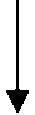 Направление запросов для получения документов (информации), необходимых для предоставления муниципальной услугиРассмотрение заявления и документов, принятие решения о предоставлении либо об отказе в предоставлении муниципальной услугиНаправление (выдача) заявителю результата предоставления муниципальной услугиТиповая форма межведомственного запросаТиповая форма межведомственного запросаТиповая форма межведомственного запросаТиповая форма межведомственного запросаТиповая форма межведомственного запросаТиповая форма межведомственного запросаТиповая форма межведомственного запросаТиповая форма межведомственного запросаТиповая форма межведомственного запроса(наименование органа, в который направляется запрос)(наименование органа, в который направляется запрос)(наименование органа, в который направляется запрос)(наименование органа, в который направляется запрос)(наименование органа, в который направляется запрос)(наименование органа, в который направляется запрос)от _____________________ N ______________от _____________________ N ______________от _____________________ N ______________от _____________________ N ______________от _____________________ N ______________от _____________________ N ______________(исх. N, дата направления запроса)(исх. N, дата направления запроса)(исх. N, дата направления запроса)(исх. N, дата направления запроса)(исх. N, дата направления запроса)(исх. N, дата направления запроса)Типовая форма межведомственного запросаТиповая форма межведомственного запросаТиповая форма межведомственного запросаТиповая форма межведомственного запросаТиповая форма межведомственного запросаТиповая форма межведомственного запросаТиповая форма межведомственного запросаТиповая форма межведомственного запросаТиповая форма межведомственного запросаВ целях предоставления муниципальной услуги "Принятие решения об использовании донного грунта, извлеченного при проведении дноуглубительных и других работ, связанных с изменением дна и берегов водных объектов на территории городского округа Самара" в соответствии с Федеральным законом от 27.07.2010 N 210-ФЗ "Об организации предоставления государственных и муниципальных услуг" на основанииВ целях предоставления муниципальной услуги "Принятие решения об использовании донного грунта, извлеченного при проведении дноуглубительных и других работ, связанных с изменением дна и берегов водных объектов на территории городского округа Самара" в соответствии с Федеральным законом от 27.07.2010 N 210-ФЗ "Об организации предоставления государственных и муниципальных услуг" на основанииВ целях предоставления муниципальной услуги "Принятие решения об использовании донного грунта, извлеченного при проведении дноуглубительных и других работ, связанных с изменением дна и берегов водных объектов на территории городского округа Самара" в соответствии с Федеральным законом от 27.07.2010 N 210-ФЗ "Об организации предоставления государственных и муниципальных услуг" на основанииВ целях предоставления муниципальной услуги "Принятие решения об использовании донного грунта, извлеченного при проведении дноуглубительных и других работ, связанных с изменением дна и берегов водных объектов на территории городского округа Самара" в соответствии с Федеральным законом от 27.07.2010 N 210-ФЗ "Об организации предоставления государственных и муниципальных услуг" на основанииВ целях предоставления муниципальной услуги "Принятие решения об использовании донного грунта, извлеченного при проведении дноуглубительных и других работ, связанных с изменением дна и берегов водных объектов на территории городского округа Самара" в соответствии с Федеральным законом от 27.07.2010 N 210-ФЗ "Об организации предоставления государственных и муниципальных услуг" на основанииВ целях предоставления муниципальной услуги "Принятие решения об использовании донного грунта, извлеченного при проведении дноуглубительных и других работ, связанных с изменением дна и берегов водных объектов на территории городского округа Самара" в соответствии с Федеральным законом от 27.07.2010 N 210-ФЗ "Об организации предоставления государственных и муниципальных услуг" на основанииВ целях предоставления муниципальной услуги "Принятие решения об использовании донного грунта, извлеченного при проведении дноуглубительных и других работ, связанных с изменением дна и берегов водных объектов на территории городского округа Самара" в соответствии с Федеральным законом от 27.07.2010 N 210-ФЗ "Об организации предоставления государственных и муниципальных услуг" на основанииВ целях предоставления муниципальной услуги "Принятие решения об использовании донного грунта, извлеченного при проведении дноуглубительных и других работ, связанных с изменением дна и берегов водных объектов на территории городского округа Самара" в соответствии с Федеральным законом от 27.07.2010 N 210-ФЗ "Об организации предоставления государственных и муниципальных услуг" на основанииВ целях предоставления муниципальной услуги "Принятие решения об использовании донного грунта, извлеченного при проведении дноуглубительных и других работ, связанных с изменением дна и берегов водных объектов на территории городского округа Самара" в соответствии с Федеральным законом от 27.07.2010 N 210-ФЗ "Об организации предоставления государственных и муниципальных услуг" на основании(наименование нормативного правового акта, которым установлено представление документа и (или) информации, необходимых для предоставления муниципальной услуги, и указание на реквизиты данного нормативного правового акта)(наименование нормативного правового акта, которым установлено представление документа и (или) информации, необходимых для предоставления муниципальной услуги, и указание на реквизиты данного нормативного правового акта)(наименование нормативного правового акта, которым установлено представление документа и (или) информации, необходимых для предоставления муниципальной услуги, и указание на реквизиты данного нормативного правового акта)(наименование нормативного правового акта, которым установлено представление документа и (или) информации, необходимых для предоставления муниципальной услуги, и указание на реквизиты данного нормативного правового акта)(наименование нормативного правового акта, которым установлено представление документа и (или) информации, необходимых для предоставления муниципальной услуги, и указание на реквизиты данного нормативного правового акта)(наименование нормативного правового акта, которым установлено представление документа и (или) информации, необходимых для предоставления муниципальной услуги, и указание на реквизиты данного нормативного правового акта)(наименование нормативного правового акта, которым установлено представление документа и (или) информации, необходимых для предоставления муниципальной услуги, и указание на реквизиты данного нормативного правового акта)(наименование нормативного правового акта, которым установлено представление документа и (или) информации, необходимых для предоставления муниципальной услуги, и указание на реквизиты данного нормативного правового акта)(наименование нормативного правового акта, которым установлено представление документа и (или) информации, необходимых для предоставления муниципальной услуги, и указание на реквизиты данного нормативного правового акта)прошу предоставить следующие документы:прошу предоставить следующие документы:прошу предоставить следующие документы:прошу предоставить следующие документы:прошу предоставить следующие документы:прошу предоставить следующие документы:прошу предоставить следующие документы:прошу предоставить следующие документы:прошу предоставить следующие документы:(наименование запрашиваемого документа)(наименование запрашиваемого документа)(наименование запрашиваемого документа)(наименование запрашиваемого документа)(наименование запрашиваемого документа)(наименование запрашиваемого документа)(наименование запрашиваемого документа)(наименование запрашиваемого документа)(наименование запрашиваемого документа)и (или) информацию(содержательное описание запрашиваемой информации)(содержательное описание запрашиваемой информации)(содержательное описание запрашиваемой информации)(содержательное описание запрашиваемой информации)(содержательное описание запрашиваемой информации)(содержательное описание запрашиваемой информации)(содержательное описание запрашиваемой информации)(содержательное описание запрашиваемой информации)(содержательное описание запрашиваемой информации)Ответ на межведомственный запрос прошу направить по адресу:Ответ на межведомственный запрос прошу направить по адресу:Ответ на межведомственный запрос прошу направить по адресу:Ответ на межведомственный запрос прошу направить по адресу:Ответ на межведомственный запрос прошу направить по адресу:Ответ на межведомственный запрос прошу направить по адресу:Ответ на межведомственный запрос прошу направить по адресу:Ответ на межведомственный запрос прошу направить по адресу:в срок дов срок дов срок до..(указать срок ожидаемого ответа)(указать срок ожидаемого ответа)(указать срок ожидаемого ответа)(указать срок ожидаемого ответа)(указать срок ожидаемого ответа)(указать срок ожидаемого ответа)(указать срок ожидаемого ответа)(указать срок ожидаемого ответа)(указать срок ожидаемого ответа)Настоящий запрос подготовлен и направленНастоящий запрос подготовлен и направленНастоящий запрос подготовлен и направленНастоящий запрос подготовлен и направленНастоящий запрос подготовлен и направлен.........(фамилия, имя, отчество и должность лица, подготовившего и направившего межведомственный запрос, а также номер служебного телефона и (или) адрес электронной почты данного лица для связи)(фамилия, имя, отчество и должность лица, подготовившего и направившего межведомственный запрос, а также номер служебного телефона и (или) адрес электронной почты данного лица для связи)(фамилия, имя, отчество и должность лица, подготовившего и направившего межведомственный запрос, а также номер служебного телефона и (или) адрес электронной почты данного лица для связи)(фамилия, имя, отчество и должность лица, подготовившего и направившего межведомственный запрос, а также номер служебного телефона и (или) адрес электронной почты данного лица для связи)(фамилия, имя, отчество и должность лица, подготовившего и направившего межведомственный запрос, а также номер служебного телефона и (или) адрес электронной почты данного лица для связи)(фамилия, имя, отчество и должность лица, подготовившего и направившего межведомственный запрос, а также номер служебного телефона и (или) адрес электронной почты данного лица для связи)(фамилия, имя, отчество и должность лица, подготовившего и направившего межведомственный запрос, а также номер служебного телефона и (или) адрес электронной почты данного лица для связи)(фамилия, имя, отчество и должность лица, подготовившего и направившего межведомственный запрос, а также номер служебного телефона и (или) адрес электронной почты данного лица для связи)(фамилия, имя, отчество и должность лица, подготовившего и направившего межведомственный запрос, а также номер служебного телефона и (или) адрес электронной почты данного лица для связи)Согласие, предусмотренное частью 5 статьи 7 Федерального закона от 27.07.2010 N 210-ФЗ "Об организации предоставления государственных и муниципальных услуг", получено (заполняется при необходимости).Согласие, предусмотренное частью 5 статьи 7 Федерального закона от 27.07.2010 N 210-ФЗ "Об организации предоставления государственных и муниципальных услуг", получено (заполняется при необходимости).Согласие, предусмотренное частью 5 статьи 7 Федерального закона от 27.07.2010 N 210-ФЗ "Об организации предоставления государственных и муниципальных услуг", получено (заполняется при необходимости).Согласие, предусмотренное частью 5 статьи 7 Федерального закона от 27.07.2010 N 210-ФЗ "Об организации предоставления государственных и муниципальных услуг", получено (заполняется при необходимости).Согласие, предусмотренное частью 5 статьи 7 Федерального закона от 27.07.2010 N 210-ФЗ "Об организации предоставления государственных и муниципальных услуг", получено (заполняется при необходимости).Согласие, предусмотренное частью 5 статьи 7 Федерального закона от 27.07.2010 N 210-ФЗ "Об организации предоставления государственных и муниципальных услуг", получено (заполняется при необходимости).Согласие, предусмотренное частью 5 статьи 7 Федерального закона от 27.07.2010 N 210-ФЗ "Об организации предоставления государственных и муниципальных услуг", получено (заполняется при необходимости).Согласие, предусмотренное частью 5 статьи 7 Федерального закона от 27.07.2010 N 210-ФЗ "Об организации предоставления государственных и муниципальных услуг", получено (заполняется при необходимости).Согласие, предусмотренное частью 5 статьи 7 Федерального закона от 27.07.2010 N 210-ФЗ "Об организации предоставления государственных и муниципальных услуг", получено (заполняется при необходимости).(должность)(должность)(подпись)(подпись)(подпись)(Ф.И.О.)(Ф.И.О.)Опросный листк заявлению о рассмотрении возможности использования донного грунта для обеспечения муниципальных нужд или его использования в интересах физического лица, юридического лица, осуществляющих проведение дноуглубительных и других работ, связанных с изменением дна и берегов водных объектов на территории городского округа СамараОпросный листк заявлению о рассмотрении возможности использования донного грунта для обеспечения муниципальных нужд или его использования в интересах физического лица, юридического лица, осуществляющих проведение дноуглубительных и других работ, связанных с изменением дна и берегов водных объектов на территории городского округа СамараОпросный листк заявлению о рассмотрении возможности использования донного грунта для обеспечения муниципальных нужд или его использования в интересах физического лица, юридического лица, осуществляющих проведение дноуглубительных и других работ, связанных с изменением дна и берегов водных объектов на территории городского округа СамараОпросный листк заявлению о рассмотрении возможности использования донного грунта для обеспечения муниципальных нужд или его использования в интересах физического лица, юридического лица, осуществляющих проведение дноуглубительных и других работ, связанных с изменением дна и берегов водных объектов на территории городского округа СамараВ соответствии со статьей 7.2 Федерального закона от 27.07.2010 N 210-ФЗ "Об организации предоставления государственных и муниципальных услуг" прошу в целях предоставления муниципальной услуги "Принятие решения об использовании донного грунта, извлеченного при проведении дноуглубительных и других работ, связанных с изменением дна и берегов водных объектов на территории городского округа Самара" запросить в порядке межведомственного взаимодействия в ________В соответствии со статьей 7.2 Федерального закона от 27.07.2010 N 210-ФЗ "Об организации предоставления государственных и муниципальных услуг" прошу в целях предоставления муниципальной услуги "Принятие решения об использовании донного грунта, извлеченного при проведении дноуглубительных и других работ, связанных с изменением дна и берегов водных объектов на территории городского округа Самара" запросить в порядке межведомственного взаимодействия в ________В соответствии со статьей 7.2 Федерального закона от 27.07.2010 N 210-ФЗ "Об организации предоставления государственных и муниципальных услуг" прошу в целях предоставления муниципальной услуги "Принятие решения об использовании донного грунта, извлеченного при проведении дноуглубительных и других работ, связанных с изменением дна и берегов водных объектов на территории городского округа Самара" запросить в порядке межведомственного взаимодействия в ________В соответствии со статьей 7.2 Федерального закона от 27.07.2010 N 210-ФЗ "Об организации предоставления государственных и муниципальных услуг" прошу в целях предоставления муниципальной услуги "Принятие решения об использовании донного грунта, извлеченного при проведении дноуглубительных и других работ, связанных с изменением дна и берегов водных объектов на территории городского округа Самара" запросить в порядке межведомственного взаимодействия в ________,,,,(указать наименование органа (организации), в распоряжении которого находится документ (информация)(указать наименование органа (организации), в распоряжении которого находится документ (информация)(указать наименование органа (организации), в распоряжении которого находится документ (информация)(указать наименование органа (организации), в распоряжении которого находится документ (информация)....(указать сведения о лице, а также любую информацию, которая может быть использована для подготовки и направления запроса)(указать сведения о лице, а также любую информацию, которая может быть использована для подготовки и направления запроса)(указать сведения о лице, а также любую информацию, которая может быть использована для подготовки и направления запроса)(указать сведения о лице, а также любую информацию, которая может быть использована для подготовки и направления запроса)"___" __________ 20__ г./(подпись)(Ф.И.О.)Решениеоб использовании донного грунта, извлеченного при проведении дноуглубительных и других работ, связанных с изменением дна и берегов водных объектов на территории городского округа СамараРешениеоб использовании донного грунта, извлеченного при проведении дноуглубительных и других работ, связанных с изменением дна и берегов водных объектов на территории городского округа СамараРешениеоб использовании донного грунта, извлеченного при проведении дноуглубительных и других работ, связанных с изменением дна и берегов водных объектов на территории городского округа СамараРешениеоб использовании донного грунта, извлеченного при проведении дноуглубительных и других работ, связанных с изменением дна и берегов водных объектов на территории городского округа СамараРешениеоб использовании донного грунта, извлеченного при проведении дноуглубительных и других работ, связанных с изменением дна и берегов водных объектов на территории городского округа СамараРешениеоб использовании донного грунта, извлеченного при проведении дноуглубительных и других работ, связанных с изменением дна и берегов водных объектов на территории городского округа СамараРешениеоб использовании донного грунта, извлеченного при проведении дноуглубительных и других работ, связанных с изменением дна и берегов водных объектов на территории городского округа Самараот _______________________от _______________________от _______________________от _______________________от _______________________от _______________________от _______________________1. Настоящее решение принято на основании заявления:1. Настоящее решение принято на основании заявления:1. Настоящее решение принято на основании заявления:1. Настоящее решение принято на основании заявления:1. Настоящее решение принято на основании заявления:(указывается наименование юридического лица/Ф.И.О. (при наличии) заявителя)(указывается наименование юридического лица/Ф.И.О. (при наличии) заявителя)(указывается наименование юридического лица/Ф.И.О. (при наличии) заявителя)(указывается наименование юридического лица/Ф.И.О. (при наличии) заявителя)(указывается наименование юридического лица/Ф.И.О. (при наличии) заявителя)(указывается наименование юридического лица/Ф.И.О. (при наличии) заявителя)(указывается наименование юридического лица/Ф.И.О. (при наличии) заявителя)2. Донный грунт, извлеченный при проведении дноуглубительных и других работ, связанных с изменением дна и берегов водных объектов, будет использован (нужное отметить):2. Донный грунт, извлеченный при проведении дноуглубительных и других работ, связанных с изменением дна и берегов водных объектов, будет использован (нужное отметить):2. Донный грунт, извлеченный при проведении дноуглубительных и других работ, связанных с изменением дна и берегов водных объектов, будет использован (нужное отметить):2. Донный грунт, извлеченный при проведении дноуглубительных и других работ, связанных с изменением дна и берегов водных объектов, будет использован (нужное отметить):2. Донный грунт, извлеченный при проведении дноуглубительных и других работ, связанных с изменением дна и берегов водных объектов, будет использован (нужное отметить):2. Донный грунт, извлеченный при проведении дноуглубительных и других работ, связанных с изменением дна и берегов водных объектов, будет использован (нужное отметить):2. Донный грунт, извлеченный при проведении дноуглубительных и других работ, связанных с изменением дна и берегов водных объектов, будет использован (нужное отметить):для обеспечения муниципальных нужддля обеспечения муниципальных нужддля обеспечения муниципальных нужддля обеспечения муниципальных нужддля обеспечения муниципальных нужддля обеспечения муниципальных нуждв интересах физического, юридического лица, осуществляющих проведение дноуглубительных и других работ, связанных с изменением дна и берегов водных объектовв интересах физического, юридического лица, осуществляющих проведение дноуглубительных и других работ, связанных с изменением дна и берегов водных объектовв интересах физического, юридического лица, осуществляющих проведение дноуглубительных и других работ, связанных с изменением дна и берегов водных объектовв интересах физического, юридического лица, осуществляющих проведение дноуглубительных и других работ, связанных с изменением дна и берегов водных объектовв интересах физического, юридического лица, осуществляющих проведение дноуглубительных и других работ, связанных с изменением дна и берегов водных объектовв интересах физического, юридического лица, осуществляющих проведение дноуглубительных и других работ, связанных с изменением дна и берегов водных объектов3. В случае использования для обеспечения муниципальных нужд указывается цель (цели) использования донного грунта (нужное отметить):3. В случае использования для обеспечения муниципальных нужд указывается цель (цели) использования донного грунта (нужное отметить):3. В случае использования для обеспечения муниципальных нужд указывается цель (цели) использования донного грунта (нужное отметить):3. В случае использования для обеспечения муниципальных нужд указывается цель (цели) использования донного грунта (нужное отметить):3. В случае использования для обеспечения муниципальных нужд указывается цель (цели) использования донного грунта (нужное отметить):3. В случае использования для обеспечения муниципальных нужд указывается цель (цели) использования донного грунта (нужное отметить):3. В случае использования для обеспечения муниципальных нужд указывается цель (цели) использования донного грунта (нужное отметить):организация благоустройства территорииорганизация благоустройства территорииорганизация благоустройства территорииорганизация благоустройства территорииорганизация благоустройства территорииорганизация благоустройства территорииосуществление дорожной деятельностиосуществление дорожной деятельностиосуществление дорожной деятельностиосуществление дорожной деятельностиосуществление дорожной деятельностиосуществление дорожной деятельностисоздание условий для массового отдыха жителей поселения и организация обустройства мест массового отдыха населениясоздание условий для массового отдыха жителей поселения и организация обустройства мест массового отдыха населениясоздание условий для массового отдыха жителей поселения и организация обустройства мест массового отдыха населениясоздание условий для массового отдыха жителей поселения и организация обустройства мест массового отдыха населениясоздание условий для массового отдыха жителей поселения и организация обустройства мест массового отдыха населениясоздание условий для массового отдыха жителей поселения и организация обустройства мест массового отдыха населениясоздание искусственных земельных участковсоздание искусственных земельных участковсоздание искусственных земельных участковсоздание искусственных земельных участковсоздание искусственных земельных участковсоздание искусственных земельных участковдля целей сельскохозяйственного производствадля целей сельскохозяйственного производствадля целей сельскохозяйственного производствадля целей сельскохозяйственного производствадля целей сельскохозяйственного производствадля целей сельскохозяйственного производствадля осуществления аквакультуры (рыбоводства)для осуществления аквакультуры (рыбоводства)для осуществления аквакультуры (рыбоводства)для осуществления аквакультуры (рыбоводства)для осуществления аквакультуры (рыбоводства)для осуществления аквакультуры (рыбоводства)Место проведения работМесто проведения работ.....(наименование субъекта Российской Федерации, муниципального образования, кадастровый номер земельного участка (при наличии), координаты части водного объекта, используемого заявителем для производства работ, площадь акватории в кв. км)(наименование субъекта Российской Федерации, муниципального образования, кадастровый номер земельного участка (при наличии), координаты части водного объекта, используемого заявителем для производства работ, площадь акватории в кв. км)(наименование субъекта Российской Федерации, муниципального образования, кадастровый номер земельного участка (при наличии), координаты части водного объекта, используемого заявителем для производства работ, площадь акватории в кв. км)(наименование субъекта Российской Федерации, муниципального образования, кадастровый номер земельного участка (при наличии), координаты части водного объекта, используемого заявителем для производства работ, площадь акватории в кв. км)(наименование субъекта Российской Федерации, муниципального образования, кадастровый номер земельного участка (при наличии), координаты части водного объекта, используемого заявителем для производства работ, площадь акватории в кв. км)(наименование субъекта Российской Федерации, муниципального образования, кадастровый номер земельного участка (при наличии), координаты части водного объекта, используемого заявителем для производства работ, площадь акватории в кв. км)(наименование субъекта Российской Федерации, муниципального образования, кадастровый номер земельного участка (при наличии), координаты части водного объекта, используемого заявителем для производства работ, площадь акватории в кв. км)Объемы (планируемые объемы) извлекаемого донного грунтаОбъемы (планируемые объемы) извлекаемого донного грунтаОбъемы (планируемые объемы) извлекаемого донного грунтаОбъемы (планируемые объемы) извлекаемого донного грунтаОбъемы (планируемые объемы) извлекаемого донного грунтаОбъемы (планируемые объемы) извлекаемого донного грунта.Место складирования донных грунтов (кадастровый номер земельного участка)Место складирования донных грунтов (кадастровый номер земельного участка)Место складирования донных грунтов (кадастровый номер земельного участка)Место складирования донных грунтов (кадастровый номер земельного участка)Место складирования донных грунтов (кадастровый номер земельного участка)Место складирования донных грунтов (кадастровый номер земельного участка)Место складирования донных грунтов (кадастровый номер земельного участка).......Место фактического использования донного грунта для обеспечения муниципальных нужд (кадастровый номер участка) ____________________________.Место фактического использования донного грунта для обеспечения муниципальных нужд (кадастровый номер участка) ____________________________.Место фактического использования донного грунта для обеспечения муниципальных нужд (кадастровый номер участка) ____________________________.Место фактического использования донного грунта для обеспечения муниципальных нужд (кадастровый номер участка) ____________________________.Место фактического использования донного грунта для обеспечения муниципальных нужд (кадастровый номер участка) ____________________________.Место фактического использования донного грунта для обеспечения муниципальных нужд (кадастровый номер участка) ____________________________.Место фактического использования донного грунта для обеспечения муниципальных нужд (кадастровый номер участка) ____________________________.4. В случае использования донного грунта в интересах физического, юридического лица, осуществляющих проведение дноуглубительных и других работ, связанных с изменением дна и берегов водных объектов: _________________________________4. В случае использования донного грунта в интересах физического, юридического лица, осуществляющих проведение дноуглубительных и других работ, связанных с изменением дна и берегов водных объектов: _________________________________4. В случае использования донного грунта в интересах физического, юридического лица, осуществляющих проведение дноуглубительных и других работ, связанных с изменением дна и берегов водных объектов: _________________________________4. В случае использования донного грунта в интересах физического, юридического лица, осуществляющих проведение дноуглубительных и других работ, связанных с изменением дна и берегов водных объектов: _________________________________4. В случае использования донного грунта в интересах физического, юридического лица, осуществляющих проведение дноуглубительных и других работ, связанных с изменением дна и берегов водных объектов: _________________________________4. В случае использования донного грунта в интересах физического, юридического лица, осуществляющих проведение дноуглубительных и других работ, связанных с изменением дна и берегов водных объектов: _________________________________4. В случае использования донного грунта в интересах физического, юридического лица, осуществляющих проведение дноуглубительных и других работ, связанных с изменением дна и берегов водных объектов: _________________________________.......(указывается наименование физического, юридического лица)(указывается наименование физического, юридического лица)(указывается наименование физического, юридического лица)(указывается наименование физического, юридического лица)(указывается наименование физического, юридического лица)(указывается наименование физического, юридического лица)(указывается наименование физического, юридического лица)Первый заместитель главыгородского округа СамараПервый заместитель главыгородского округа Самара(подпись)(Ф.И.О. (при наличии))(Ф.И.О. (при наличии))(Ф.И.О. (при наличии))(Бланк органа, предоставляющего муниципальную услугу)(Бланк органа, предоставляющего муниципальную услугу)(Бланк органа, предоставляющего муниципальную услугу)(Бланк органа, предоставляющего муниципальную услугу)(Бланк органа, предоставляющего муниципальную услугу)Кому:Кому:Кому:Кому:(наименование юридического лица, почтовый адрес,(наименование юридического лица, почтовый адрес,(наименование юридического лица, почтовый адрес,(наименование юридического лица, почтовый адрес,адрес электронной почты,адрес электронной почты,адрес электронной почты,адрес электронной почты,Ф.И.О. (при наличии) руководителя;Ф.И.О. (при наличии) руководителя;Ф.И.О. (при наличии) руководителя;Ф.И.О. (при наличии) руководителя;Ф.И.О. физического лица,Ф.И.О. физического лица,Ф.И.О. физического лица,Ф.И.О. физического лица,почтовый адрес, адрес электронной почты)почтовый адрес, адрес электронной почты)почтовый адрес, адрес электронной почты)почтовый адрес, адрес электронной почты)Уведомление об отказев выдаче решения об использовании донного грунта, извлеченного при проведении дноуглубительных и других работ, связанных с изменением дна и берегов водных объектов на территории городского округа СамараУведомление об отказев выдаче решения об использовании донного грунта, извлеченного при проведении дноуглубительных и других работ, связанных с изменением дна и берегов водных объектов на территории городского округа СамараУведомление об отказев выдаче решения об использовании донного грунта, извлеченного при проведении дноуглубительных и других работ, связанных с изменением дна и берегов водных объектов на территории городского округа СамараУведомление об отказев выдаче решения об использовании донного грунта, извлеченного при проведении дноуглубительных и других работ, связанных с изменением дна и берегов водных объектов на территории городского округа СамараУведомление об отказев выдаче решения об использовании донного грунта, извлеченного при проведении дноуглубительных и других работ, связанных с изменением дна и берегов водных объектов на территории городского округа СамараПо результатам рассмотрения Вашего заявления о рассмотрении возможности использования донного грунта для обеспечения муниципальных нужд или его использования в интересах физического лица, юридического лица, осуществляющих проведение дноуглубительных и других работ, связанных с изменением дна и берегов водных объектов на территории городского округа Самара,от _________________ N _______________ принято решениеПо результатам рассмотрения Вашего заявления о рассмотрении возможности использования донного грунта для обеспечения муниципальных нужд или его использования в интересах физического лица, юридического лица, осуществляющих проведение дноуглубительных и других работ, связанных с изменением дна и берегов водных объектов на территории городского округа Самара,от _________________ N _______________ принято решениеПо результатам рассмотрения Вашего заявления о рассмотрении возможности использования донного грунта для обеспечения муниципальных нужд или его использования в интересах физического лица, юридического лица, осуществляющих проведение дноуглубительных и других работ, связанных с изменением дна и берегов водных объектов на территории городского округа Самара,от _________________ N _______________ принято решениеПо результатам рассмотрения Вашего заявления о рассмотрении возможности использования донного грунта для обеспечения муниципальных нужд или его использования в интересах физического лица, юридического лица, осуществляющих проведение дноуглубительных и других работ, связанных с изменением дна и берегов водных объектов на территории городского округа Самара,от _________________ N _______________ принято решениеПо результатам рассмотрения Вашего заявления о рассмотрении возможности использования донного грунта для обеспечения муниципальных нужд или его использования в интересах физического лица, юридического лица, осуществляющих проведение дноуглубительных и других работ, связанных с изменением дна и берегов водных объектов на территории городского округа Самара,от _________________ N _______________ принято решение(дата и номер заявления)(дата и номер заявления)(дата и номер заявления)(дата и номер заявления)(дата и номер заявления)об отказе Вам в выдаче решения об использовании донного грунта, извлеченного при проведении дноуглубительных и других работ, связанных с изменением дна и берегов водных объектов на территории городского округа Самара, по следующим основаниям: _____________________________________________________________об отказе Вам в выдаче решения об использовании донного грунта, извлеченного при проведении дноуглубительных и других работ, связанных с изменением дна и берегов водных объектов на территории городского округа Самара, по следующим основаниям: _____________________________________________________________об отказе Вам в выдаче решения об использовании донного грунта, извлеченного при проведении дноуглубительных и других работ, связанных с изменением дна и берегов водных объектов на территории городского округа Самара, по следующим основаниям: _____________________________________________________________об отказе Вам в выдаче решения об использовании донного грунта, извлеченного при проведении дноуглубительных и других работ, связанных с изменением дна и берегов водных объектов на территории городского округа Самара, по следующим основаниям: _____________________________________________________________об отказе Вам в выдаче решения об использовании донного грунта, извлеченного при проведении дноуглубительных и других работ, связанных с изменением дна и берегов водных объектов на территории городского округа Самара, по следующим основаниям: _____________________________________________________________.....Вы вправе в досудебном (внесудебном), судебном порядке обжаловать данный отказ.Вы вправе в досудебном (внесудебном), судебном порядке обжаловать данный отказ.Вы вправе в досудебном (внесудебном), судебном порядке обжаловать данный отказ.Вы вправе в досудебном (внесудебном), судебном порядке обжаловать данный отказ.Вы вправе в досудебном (внесудебном), судебном порядке обжаловать данный отказ.Заместитель главы городского округа - руководитель Департамента городского хозяйства и экологии Администрации городского округа СамараЗаместитель главы городского округа - руководитель Департамента городского хозяйства и экологии Администрации городского округа Самара(подпись)(Ф.И.О. (при наличии))ВВ(наименование уполномоченного органа, Ф.И.О., должность уполномоченного лица)(наименование уполномоченного органа, Ф.И.О., должность уполномоченного лица)(наименование уполномоченного органа, Ф.И.О., должность уполномоченного лица)(наименование уполномоченного органа, Ф.И.О., должность уполномоченного лица)(наименование уполномоченного органа, Ф.И.О., должность уполномоченного лица)(наименование заявителя - юридического лица,(наименование заявителя - юридического лица,(наименование заявителя - юридического лица,(наименование заявителя - юридического лица,(наименование заявителя - юридического лица,юридический и почтовый адреса, Ф.И.О.юридический и почтовый адреса, Ф.И.О.юридический и почтовый адреса, Ф.И.О.юридический и почтовый адреса, Ф.И.О.юридический и почтовый адреса, Ф.И.О.руководителя, телефон, ИНН/ОГРН;руководителя, телефон, ИНН/ОГРН;руководителя, телефон, ИНН/ОГРН;руководителя, телефон, ИНН/ОГРН;руководителя, телефон, ИНН/ОГРН;Ф.И.О. заявителя - физического лица,Ф.И.О. заявителя - физического лица,Ф.И.О. заявителя - физического лица,Ф.И.О. заявителя - физического лица,Ф.И.О. заявителя - физического лица,адрес регистрации, телефон)адрес регистрации, телефон)адрес регистрации, телефон)адрес регистрации, телефон)адрес регистрации, телефон)Типовая форма жалобыТиповая форма жалобыТиповая форма жалобыТиповая форма жалобыТиповая форма жалобыТиповая форма жалобыТиповая форма жалобыЖалобана неправомерные решения, действия (бездействие) органа, предоставляющего муниципальную услугу, должностных лиц, участвующих в предоставлении муниципальной услуги "Принятие решения об использовании донного грунта, извлеченного при проведении дноуглубительных и других работ, связанных с изменением дна и берегов водных объектов на территории городского округа Самара"Жалобана неправомерные решения, действия (бездействие) органа, предоставляющего муниципальную услугу, должностных лиц, участвующих в предоставлении муниципальной услуги "Принятие решения об использовании донного грунта, извлеченного при проведении дноуглубительных и других работ, связанных с изменением дна и берегов водных объектов на территории городского округа Самара"Жалобана неправомерные решения, действия (бездействие) органа, предоставляющего муниципальную услугу, должностных лиц, участвующих в предоставлении муниципальной услуги "Принятие решения об использовании донного грунта, извлеченного при проведении дноуглубительных и других работ, связанных с изменением дна и берегов водных объектов на территории городского округа Самара"Жалобана неправомерные решения, действия (бездействие) органа, предоставляющего муниципальную услугу, должностных лиц, участвующих в предоставлении муниципальной услуги "Принятие решения об использовании донного грунта, извлеченного при проведении дноуглубительных и других работ, связанных с изменением дна и берегов водных объектов на территории городского округа Самара"Жалобана неправомерные решения, действия (бездействие) органа, предоставляющего муниципальную услугу, должностных лиц, участвующих в предоставлении муниципальной услуги "Принятие решения об использовании донного грунта, извлеченного при проведении дноуглубительных и других работ, связанных с изменением дна и берегов водных объектов на территории городского округа Самара"Жалобана неправомерные решения, действия (бездействие) органа, предоставляющего муниципальную услугу, должностных лиц, участвующих в предоставлении муниципальной услуги "Принятие решения об использовании донного грунта, извлеченного при проведении дноуглубительных и других работ, связанных с изменением дна и берегов водных объектов на территории городского округа Самара"Жалобана неправомерные решения, действия (бездействие) органа, предоставляющего муниципальную услугу, должностных лиц, участвующих в предоставлении муниципальной услуги "Принятие решения об использовании донного грунта, извлеченного при проведении дноуглубительных и других работ, связанных с изменением дна и берегов водных объектов на территории городского округа Самара""____" __________________ 20___ г."____" __________________ 20___ г."____" __________________ 20___ г."____" __________________ 20___ г."____" __________________ 20___ г."____" __________________ 20___ г."____" __________________ 20___ г.Прошу принять жалобу на неправомерные решения, действия (бездействие) органа, предоставляющего муниципальную услугу, должностных лиц, участвующих в предоставлении муниципальной услуги "Принятие решения об использовании донного грунта, извлеченного при проведении дноуглубительных и других работ, связанных с изменением дна и берегов водных объектов на территории городского округа Самара", состоящие в следующем: ____________________________________Прошу принять жалобу на неправомерные решения, действия (бездействие) органа, предоставляющего муниципальную услугу, должностных лиц, участвующих в предоставлении муниципальной услуги "Принятие решения об использовании донного грунта, извлеченного при проведении дноуглубительных и других работ, связанных с изменением дна и берегов водных объектов на территории городского округа Самара", состоящие в следующем: ____________________________________Прошу принять жалобу на неправомерные решения, действия (бездействие) органа, предоставляющего муниципальную услугу, должностных лиц, участвующих в предоставлении муниципальной услуги "Принятие решения об использовании донного грунта, извлеченного при проведении дноуглубительных и других работ, связанных с изменением дна и берегов водных объектов на территории городского округа Самара", состоящие в следующем: ____________________________________Прошу принять жалобу на неправомерные решения, действия (бездействие) органа, предоставляющего муниципальную услугу, должностных лиц, участвующих в предоставлении муниципальной услуги "Принятие решения об использовании донного грунта, извлеченного при проведении дноуглубительных и других работ, связанных с изменением дна и берегов водных объектов на территории городского округа Самара", состоящие в следующем: ____________________________________Прошу принять жалобу на неправомерные решения, действия (бездействие) органа, предоставляющего муниципальную услугу, должностных лиц, участвующих в предоставлении муниципальной услуги "Принятие решения об использовании донного грунта, извлеченного при проведении дноуглубительных и других работ, связанных с изменением дна и берегов водных объектов на территории городского округа Самара", состоящие в следующем: ____________________________________Прошу принять жалобу на неправомерные решения, действия (бездействие) органа, предоставляющего муниципальную услугу, должностных лиц, участвующих в предоставлении муниципальной услуги "Принятие решения об использовании донного грунта, извлеченного при проведении дноуглубительных и других работ, связанных с изменением дна и берегов водных объектов на территории городского округа Самара", состоящие в следующем: ____________________________________Прошу принять жалобу на неправомерные решения, действия (бездействие) органа, предоставляющего муниципальную услугу, должностных лиц, участвующих в предоставлении муниципальной услуги "Принятие решения об использовании донного грунта, извлеченного при проведении дноуглубительных и других работ, связанных с изменением дна и берегов водных объектов на территории городского округа Самара", состоящие в следующем: ____________________________________(указать причины жалобы и иные обстоятельства, сведения(указать причины жалобы и иные обстоятельства, сведения(указать причины жалобы и иные обстоятельства, сведения(указать причины жалобы и иные обстоятельства, сведения(указать причины жалобы и иные обстоятельства, сведения(указать причины жалобы и иные обстоятельства, сведения(указать причины жалобы и иные обстоятельства, сведенияоб обжалуемых решениях, действиях (бездействии), доводы, на основании которыхоб обжалуемых решениях, действиях (бездействии), доводы, на основании которыхоб обжалуемых решениях, действиях (бездействии), доводы, на основании которыхоб обжалуемых решениях, действиях (бездействии), доводы, на основании которыхоб обжалуемых решениях, действиях (бездействии), доводы, на основании которыхоб обжалуемых решениях, действиях (бездействии), доводы, на основании которыхоб обжалуемых решениях, действиях (бездействии), доводы, на основании которыхзаявитель не согласен с решениями, действиями (бездействием))заявитель не согласен с решениями, действиями (бездействием))заявитель не согласен с решениями, действиями (бездействием))заявитель не согласен с решениями, действиями (бездействием))заявитель не согласен с решениями, действиями (бездействием))заявитель не согласен с решениями, действиями (бездействием))заявитель не согласен с решениями, действиями (бездействием)).......В подтверждение изложенного прилагаю следующие документы:В подтверждение изложенного прилагаю следующие документы:В подтверждение изложенного прилагаю следующие документы:В подтверждение изложенного прилагаю следующие документы:В подтверждение изложенного прилагаю следующие документы:В подтверждение изложенного прилагаю следующие документы:В подтверждение изложенного прилагаю следующие документы:1.;;;;;;2.;;;;;;3.......(Ф.И.О.)(Ф.И.О.)(Ф.И.О.)(подпись)(подпись)(подпись)Жалобу принял:Жалобу принял:Жалобу принял:Жалобу принял:Жалобу принял:Жалобу принял:Жалобу принял:(должность)(должность)(Ф.И.О.)(Ф.И.О.)(подпись)Глава городского округа СамараE-mail: vopros@samadm.ruТелефон: (846) 332 30 40Факс: (846) 340-36-73443010, г. Самара, ул. Куйбышева, 137.График работы:понедельник - четверг: 8.30 - 17.30;пятница: 8.30 - 16.30;обед: 12.30 - 13.18;суббота, воскресенье: выходные дниE-mail: vopros@samadm.ruТелефон: (846) 332 30 40Факс: (846) 340-36-73Первый заместитель главы городского округа Самара, курирующий вопросы гражданской защиты, городского хозяйства и экологии, транспортаE-mail: vopros@samadm.ruТелефон/факс: 333 35 41443010, г. Самара, ул. Куйбышева, 137.График работы:понедельник - четверг: 8.30 - 17.30;пятница: 8.30 - 16.30;обед: 12.30 - 13.18;суббота, воскресенье: выходные дниE-mail: vopros@samadm.ruТелефон/факс: 333 35 41Заместитель главы городского округа - руководитель Департамента городского хозяйства и экологии Администрации городского округа СамараE-mail: dgh@samadm.ruТелефон: (846) 336 64 10Факс: (846) 266 54 54443030, г. Самара, ул. Коммунистическая, 17А.График работы:понедельник - четверг: 8.30 - 17.30;пятница: 8.30 - 16.30;обед: 12.30 - 13.18;суббота, воскресенье: выходные дниE-mail: dgh@samadm.ruТелефон: (846) 336 64 10Факс: (846) 266 54 54